Sharon’s CookbookAppetizersCheese BallCategory: Appetizers
 Cooking method: Mixing
 Yield: 1 ball
 Prep time: PT15M
 Total time: PT15M
AboutHere’s what’s cookin’. Recipe from the kitchen of Dolly Cz.Ingredients2 (8 oz.) cream cheese1 (8 ½ oz.) can crushed pineapple, drained2 c. pecans¼ c. green pepper, finely chopped2 T. onion, finely chopped1 T. seasoned saltStepsMix together only using 1 c. nuts. Roll into ball and then in nuts. Refrigerate.Cheese BallCategory: Appetizers
 Cooking method: Mixing
 Yield: 1 loaf
 Prep time: PT45M
 Total time: PT45M
AboutHere’s what’s cookin’. Recipes from the kitchen of Dolly Cz.Ingredients8 oz. cream cheese½ lb. grated cheddar cheese1 ½ t. Worcestershire sauce¼ t. Tabasco sauce1 clove garlic, finely minced½ c. pecans, finely choppedStepsMix all ingredients, except pecans. Roll into ball and refrigerate ½ hour. Roll in pecans and wrap in foil. Refrigerate before serving.Cheese BallCategory: Appetizers
 Cooking method: Mixing
 Yield: 1 loaf
AboutHere’s what’s cookin’. Recipes from the kitchen of Dolly Cz.Ingredients1 c. grated cheddar cheese8 oz. cream cheese1 T. chopped onion1 T. lemon juice1 T. Worcestershire sauce¼ lb. soft butterStepsMix all ingredients. Chill. Roll in nuts.Cheese BallCategory: Appetizers
 Cooking method: Mixing
 Yield: 1 loaf
AboutWritten on back of a U.S. Postal Service routing slip.Ingredients16 oz. cream cheese1 dry ranch-style dressing packbacon bitsStepsMix cream cheese and ranch dressing. Roll into ball. Chill. Roll in bacon bits.Clam DipCategory: Appetizers
 Cooking method: Boiling
 Yield: 1 loaf
AboutDolly Cz.Ingredients2 lb. Kraft Old English cheese2 c. minced clams (don’t drain)½ bottle (6 oz.) beer1 shot Worcestershire sauceStepsMelt cheese over low heat or in a double boiler. Add clams and juice. Add other ingredients and stir thoroughly. Cook. If too thick, add more beer.BreadsChristmas Eggnog BreadCategory: Breads
 Cooking method: Baking
 Yield: 1 loaf
 Prep time: PT15M
 Cook time: PT1H
 Total time: PT1H15M
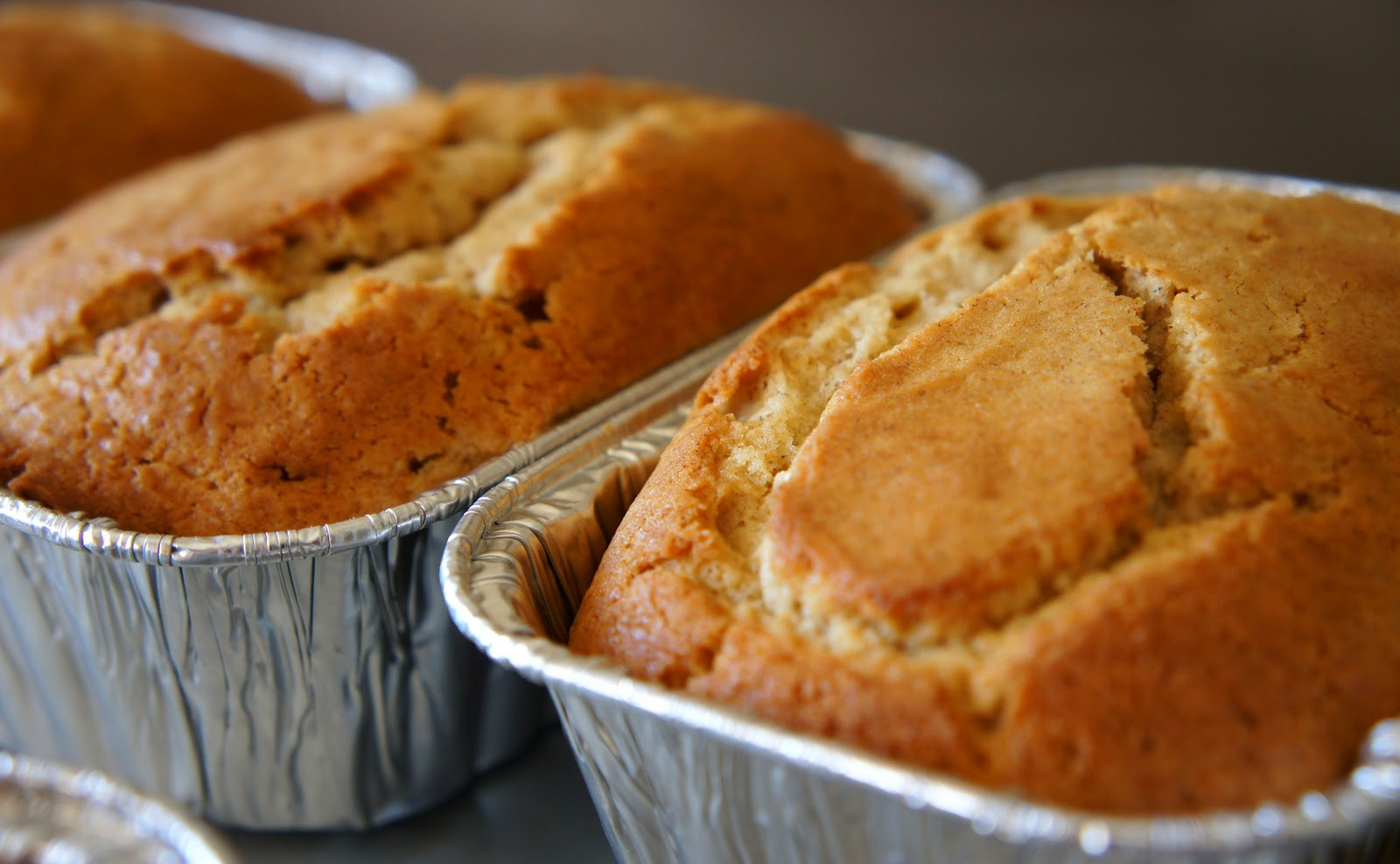 AboutMom CzIngredients3 c. flour¾ c. sugar1 t. baking powder1 t. salt½ t. nutmeg1 ½ c. eggnog1 beaten egg¼ c. softened butter1 c. raisins½ c. red cherries½ c. green cherries¾ c. chopped nutsStepsMix dry ingredients, wet ingredients, and mix.Bake at 350℉ for 60 minutes in a greased loaf pan.Cool on rack.Cinnamon BreadCategory: Breads
 Cooking method: Baking
 Yield: 1 loaf
Ingredients¼ c. oil1 egg.2 c. flour½ t. salt1 c. sugar1 c. sour milk1 t. soda1 T. cinnamon½ c. sugarchopped nutsStepsMix the topping (cinnamon, half-cup sugar, nuts).Cream the oil, sugar, and egg. Add sour milk and dry ingredients. Greased and flour a loaf pan. Pour ½ the batter in thin and ½ the topping mix and cut into batter. Add remaining batter and topping and cut into batter.Bake at 350℉ for 60 minutes.Lemon BreadCategory: Breads
 Cooking method: Baking
 Yield: 1 loaf
AboutThis is from Steve’s Mom. Very good.Ingredients3 c. flour2 c. sugar1 ½ t. baking powder1 t. salt1 T. lemon peel grated4 eggs1 c. milk1 c. oil⅔ c. sugar½ c. lemon juiceStepsBreadPreheat oven to 325℉ Mix together dry ingredients. Add wet ingredients and mix until just blended. Grease and flour two 4x9 loaf pans – fill ¾ full. Bake at 325℉ for 35 to 40 minutes, until golden brown. After loaves are done, puncture tops several time with fork or skewer and cover with glaze. Remove from pans when cool.GlazeHeat sugar and lemon juice until the sugar dissolves.Peanut Butter BreadCategory: Breads
 Cooking method: Baking
 Yield: 1 loaf
Ingredients¾ c. sugar½ c. peanut butter1 t. vanilla1 ¾ c. milk2 ¼ c. flour4 t. baking powder½ t. saltStepsCream together the sugar, peanut butter, and vanilla. Add the milk. Separately combine the flour, baking powder, and salt. Add the dry ingredients to the creamed mixture. Beat as much as you can. Spread in a greased loaf pan. Bake at 350℉ for 45-50 minutes.Pecan BreadCategory: Breads
 Cooking method: Baking
 Yield: 1 loaf
AboutMoist and good.Ingredients½ c. butter, softened1 ½ c. sugar2 eggs2 c. self-rising flour1 t. vanilla1 ½ t. vegetable oil¼ c. buttermilk1 t. cinnamon2 c. pecans1 c. pears, canned, finely choppedStepsMix in order listed. Spread in greased loaf pans. Bake at 325℉ for 1 hourPoppy Seed BreadCategory: Breads
 Cooking method: Baking
 Yield: Makes 2 loaves.
AboutGood.Ingredients1 cake mix, white or yellow1 pkg Royal toasted coconut pudding mix3 T. poppy seeds4 eggs1 c. oil1 c. hot waterStepsGrease pan. Bake at 350℉ for 50 minutes.Soft BreadsticksCategory: Breads
 Cooking method: Baking
 Yield: Makes a dozen.
Ingredients1 ¼ c. flour2 t. sugar½ t. salt1 ½ t. baking powder⅔ c. milk3 T. butter2 t. sesame seedsStepsIn small bowl combine flour, sugar, baking powder, and salt. Gradually add milk and stir to form a soft dough. Turn onto a floured surface, knead gently 3-4 times. Roll into 10”x5”x2” rectangle. Cut into 12 breadsticks. Place butter in 13x9 pan. Place breadsticks in butter and turn to coat. Sprinkle with sesame seeds. Bake at 450℉ for 14 to 18 minutes, until golden brown. Serve warm.Unkneaded homemade breadCategory: Breads
 Cooking method: Baking
 Yield: 1 loaf
Ingredients1 package active dry yeast1 ¼ c. warm water2 T. butter, softened2 T. sugar2 t. salt3 ½ c. unsifted flourStepsAdd yeast to water and stir. Then add the butter, sugar, salt, and 3 c. flour.Beat until smooth and sticky-looking and no flour sticks to the side of the bowl.Stir in 1-1 ½ c. more flour to make a soft dough.Cover with a clean towel and let rise about 35 minutes.Stir down and spread evenly in greased bread pans (not over half full).Cover lightly and let rise about 40 minutes.Bake at 350℉ (glass) or 375℉ (metal) for 45 minutes.Bread should be lightly browned on top and make a hollow pound.Cool on racks.Zucchini BreadCategory: Breads
 Cooking method: Baking
 Yield: 1 loaf
Ingredients3 c. flour2 c. sugar1 t. soda¼ t. baking powder1 T. cinnamon2 c. grated zucchini, seedless3 eggs1 t. vanilla½ c. walnuts (optional)3 oz. frozen orange juice concentrate1 c. confectioner’s sugarStepsPreheat oven to 325℉.Mix flour, sugar, soda, baking powder, and cinnamon. In a separate bowl, mix grated zucchini, eggs, and vanilla. Add to the dry ingredients, along with nuts if desired.Divide into two well-greased loaf pans. Bake at 325℉ for 40-50 minutes. Use toothpick to check. Remove from pans onto rack.Mix glaze ingredients (OJ, powdered sugar) until a thick syrup. Spread over tops of loaves while still warm.Zucchini BreadCategory: Breads
 Cooking method: Baking
 Yield: 1 loaf
Ingredients3 c. flour2 c. sugar1 t. soda¼ t. baking powder1 T. cinnamon2 c. grated zucchini (no seeds)3 eggs1 t. vanilla½ c. walnuts3 oz. frozen orange juice concentrate1 c. powdered sugarStepsPreheat over to 325℉.Mix dry ingredients. In a separate mixing bowl, mix zucchini, eggs, and vanilla. Add to dry ingredients.Pour into 2 greased loaf pans. Bake at 325℉ for 40 to 50 minutes. Use pick test. Remove from pans to racks.Glaze (mix OJ and powdered sugar) while warm.Cakes$175,000 CakeCategory: Cakes
 Cooking method: Baking
 Yield: 1 loaf
AboutRICH.Ingredients1 box chocolate cake mix1 egg1 stick melted butter12 oz. chocolate chips1 c. chopped nuts8 oz. cream cheese3 eggs1 lb. powdered sugarStepsMix cake mix, egg, and butter. Press into 13x9 baking pan. Sprinkle chocolate chips and nuts over batter. Cream the cream cheese, eggs, and powdered sugar. Pour over batter. Bake at 350℉ for 40 to 45 minutes. Cool before cutting.Blueberry cakeCategory: Cakes
 Cooking method: Baking
 Yield: 1 loaf
Ingredients2 c. flour, sifted½ t/ salt¾ c. sugar½ c. milk2 t. baking powder¼ c. butter1 egg, unbeaten2-3 c. blueberries½ c. sugar½ t. cinnamon¼ c. flour¼ c. butterStepsMix cake ingredients and topping ingredients (sugar, cinnamon, flour, butter) separately. Pour cake batter into a flat pan, then cover with the topping. Bake at 375℉ for 40-50 minutes.Chewy CakeCategory: Cakes
 Cooking method: Baking
 Yield: 1 loaf
AboutVery easy. Very good.Ingredients1 box (1 lb.) brown sugar1 stick melted butter3 eggs2 c. self-rising flour1 t. vanilla2 c. chopped nuts (optional)StepsCombine brown sugar and melted butter. Add the remaining ingredients. Spread evenly in a 13x9 greased pan. Bake at 350℉ for 30 minutes.Chocolate Eclair CakeCategory: Cakes
 Cooking method: Baking
 Yield: 1 loaf
AboutGood. Like chocolate eclairs from the bakery. This is mine and it’s pretty.Ingredients2 packages (3 oz.) Jello vanilla instant pudding3 c. milk8 oz. Cool WhipGraham crackers¼ c. cocoa¼ c. milk2 c. powdered sugar1 t. vanillaStepsCakeMix pudding and milk, then let sit for 5 minutes. Fold in the cool whip. In a 13x9 dish, alternately layer whole graham crackers and pudding (starting and ending with graham crackers).Note: Create as many layers as possible. Don’t make layers too thick.ToppingMix ingredients (cocoa, milk, sugar, vanilla). Pour over top of cake. Refrigerate.Cinnamon-Pecan Coffee CakeCategory: Cakes
 Cooking method: Baking
 Yield: 1 loaf
Ingredients2 c. flour1 ¼ c. sugar1 ½ t. baking powder½ t. baking soda½ t. cinnamon¼ t. salt¾ c. butter, softened1 c. sour cream¼ c. milk2 eggs1 t. vanilla1 ½ c. chopped pecans¼ c. sugar2 t. cinnamonStepsCakePreheat oven to 350℉. Line a 9x13 pan with a 12x15” sheet of parchment paper and set aside.Combine flour, salt, sugar, baking powder and soda, and cinnamon. Blend flour mixture and butter until a course crumble. Combine with sour cream, milk, eggs, and vanilla. Spoon half into the 9x13.ToppingCombine pecans, sugar, and cinnamon, and sprinkle over the batter. Add the remaining batter and more of the pecan topping.Bake at 350℉ for 35-40 minutes, until toothpick comes out clean. Cool.Cookie CakeCategory: Cakes
 Cooking method: Baking
 Yield: 1 loaf
AboutFrom Mom Cz.Ingredients2 c. flour2 c. sugar1 t. soda½ t. salt1 t. cinnamon1 stick margarine½ c. crisco4 T. cocoa or 1 square chocolate1 c. water½ c. buttermilk1 t. vanilla2 eggs, beaten1 stick margarine1 square chocolate5 T. cocoa4-5 T. milk1 lb. powdered sugar1 t. vanilla½ c. nuts (optional)StepsSift together the flour, sugar, soda, salt, and cinnamon. In a saucepan, bring the margarine, crisco, cocoa, and water to a boil. Pour over the sifted dry ingredients. Add the buttermilk, vanilla, and eggs.Pour into a greased jelly roll pan. Bake at 350℉ for 20 minutes.Mix frosting ingredients (margarine, chocolate, cocoa, milk, sugar, vanilla, nuts). Spread over warm cake.Crunchy Top Pound CakeCategory: Cakes
 Cooking method: Baking
 Yield: 1 loaf
Ingredients2 c. flour2 c. sugar1 c. crisco6 eggs1 t. vanillaStepsMix ingredients together. Beat for 12 minutes. Put batter in a bundt or angel pan coated in PAM and flour. Bake at 325℉ for 1 hour. Do not open the oven during this time.Dirt CakeCategory: Cakes
 Cooking method: Baking
 Yield: 1 loaf
AboutEasy and good. From my good friend Pat MeyersIngredientsLarge package of Oreo cookies, crushedLarge Cool WhipLarge chocolate puddingStepsLayer ingredients in a trifle dish. Refrigerate at least 4 hours before serving.Fresh Blueberry Dump CakeCategory: Cakes
 Cooking method: Baking
 Yield: 1 loaf
AboutGood served warm with ice cream on top.Ingredients3 c. blueberries1 20 oz. can crushed pineapple, undrained1 yellow cake mix¾ c. melted butter1 c. chopped pecansStepsLayers blueberries and pineapple in greased 13x9 pan. Spoon dry cake mix over berries. Sprinkle with pecans. Drizzle melted butter over pecans. Bake at 350℉ for 30 minutes until light browned on top.Fruit CakeCategory: Cakes
 Cooking method: Baking
 Yield: 1 loaf
AboutI’m not really fond of fruit cake, but this one is quite goodIngredients1 lb. candied cherries½ lb. candied pineapple1 lb. pecans2 boxes Angel flake coconut (or 1 big box)1 lb. dates2 cans Eagle brand milkStepsLine loaf pans with wax paper. Bake at 300℉ for 60 minutes or until brownGraham Cracker CakeCategory: Cakes
 Cooking method: Baking
 Yield: 1 loaf
Ingredients1 ½ sticks margarine1 ½ c. sugar3 egg yolks45 graham crackers3 t. baking powderpinch salt1 ½ c. milk1 t. vanilla3 egg whites, beaten½ to ¾ c. nutsStepsCream the margarine, sugar, and egg yolks. Crush the graham crackers, baking powder, and salt together. Mix and alternately add the milk and vanilla. Fold in the egg whites and nuts. Bake at 350℉ for 50 minutes.Ida’s Crazy CakeCategory: Cakes
 Cooking method: Baking
 Yield: 1 loaf
Ingredients1 ½ c. flour1 c. sugar3 T. cocoa1 t. baking soda1 t. salt1 T. vinegar6 T. oil1 t. vanilla1 c. waterStepsSift dry ingredients once, then sift again into an 8” or 9” square pan. Make 3 wells in the flour. In the first put the vinegar. In the second put the oil. In the third put vanilla. Pour water over all the ingredients. Stir with a fork until it is mixed well. Bake at 350℉ for 25-30 minutes.Lemon-Apricot CakeCategory: Cakes
 Cooking method: Baking
 Yield: 1 loaf
AboutThis cake is versatile to any flavor you like (lime is great).Ingredients1 yellow cake mix4 eggs¾ c. apricot nectar½ c. oil1 package lemon jello1 t. lemon extractpinch of salt3 T. lemon juice¾ c. powdered sugar3 T. lemon juiceStepsCakeMix all ingredients with spoon until moistened. Use mixer until smooth. Pour into greased bundt pan (spraying with Pam is easier). Bake at 325℉ for 45 minutes.GlazeMix ingredients (powdered sugar, lemon juice) and drizzle over warm cake.VariationsTo make a lime-apricot or orange-apricot cake, substitute:lime or orange jellolime juice or orange extract for lemon extract2 T. lime juice or orange juice for lemon juiceor make up your own.Mountain Dew CakeCategory: Cakes
 Cooking method: Baking
 Yield: 1 loaf
AboutLike lemon cake. Very moist. Very good.Ingredients1 box lemon cake mix1 small box lemon instant pudding¾ c. oil4 eggs12 oz. Mountain Dew3 T. butter3 T. milk3 T. lemon juice1 t. lemon rind2 c. powdered sugarStepsCakeMix all together. Bundt pan, greased and floured (I spray with Pam). Bake at 350℉ for 45 to 50 minutes.GlazeHeat butter and milk together. Add lemon juice, rind, and sugar. Stir well until smooth Pour over cake.No Egg, Milk, or Butter CakeCategory: Cakes
 Cooking method: Baking
 Yield: 1 medium cake
 Prep time: PT15M
 Cook time: PT1H15M
 Total time: PT1H30M
AboutDepression recipe.Ingredients1 ¼ c. brown sugar1 ¼ c. vegetable oil¼ t. salt1 ½ c. raisins1 t. cinnamon¼ t. nutmeg½ t. cloves1 c. hot water½ t. soda3 c. flourStepsCombine first 8 ingredients (reserve 1 t. hot water). Cook to boiling. Remove and cool. Dissolve soda and add to flour. Spread in a loaf pan. Bake at 350℉ for 45 minutes.Cool on racks. Slice thinly.Peach CakeCategory: Cakes
 Cooking method: Baking
 Yield: 1 loaf
AboutFrom the local peach orchard stand. Moist, real good.Ingredients1 white cake mix1½ c. oil4 eggs1 small peach jello¾ c. peach cider (If you can’t find it, let me know)8 oz. cream cheese, softened½ c. butter, softened3 T. peach cider1 box powdered sugar (1 lb.)StepsCakeCombine all ingredients except the peach cider and pour into a 9x13, tube, bundt, or other large cake or loaf pan. Bake at 350℉ for 25 minutes or more (toothpick test). Cool, then remove from pan. Poke holes in warm cake, then spoon peach cider over cake before frosting.FrostingMix ingredients (cream cheese, butter, peach cider, sugar) until smooth and creamy. Ice the cake and store in refrigerator.Peanut Butter Chocolate CakeCategory: Cakes
 Cooking method: Baking
 Yield: 1 loaf
Ingredients1 package devil’s food cake mix4 oz. cream cheese¼ c. creamy peanut butter2 T. powdered sugar1 c. whipped topping1 c. whipping cream1 c. chocolate chipsStepsPrepare cake mix per instructions using 9” fluted tube pan. Cool for 10 minutes before removing from pan to wire rack. In small bowl, beat cream cheese until smooth — add peanut butter and powdered sugar. Beat until blended. Fold in whipped topping. Split cake in half — bottom on serving plate. Spread with peanut butter mixture — top with remaining cake. Refrigerate until chilled. In small saucepan, bring cream to boil — reduce to low heat. Stir in chocolate chips — cook and stir until melted. Refrigerate until spreadable. Frost cake. Keep refrigerated.Piña Colada CakeCategory: Cakes
 Cooking method: Baking
 Yield: 1 loaf
AboutFrom Mom Cz.Ingredients1 package white cake mix1 jello vanilla instant pudding mix4 eggs½ c. water⅓ c. dark Rum (80 proof)¼ c. Wesson oil1 can (8 oz.) crushed pineapple (drained)1 package jello instant pudding vanilla⅓ c. dark rum (80 proof)1 frozen whipped topping (thawed)1 c. flaked coconutStepsBake at 350℉ for 25 to 30 minutes. Combine frosting ingredients (pineapple, pudding, rum, cool whip, coconut) and spread over cooled cake.Pineapple CakeCategory: Cakes
 Cooking method: Baking
 Yield: 1 loaf
Ingredients1 Betty Crocker white cake mix w/pudding1 can crushed pineapple (drained, save juice)1 large cool whip1 box powdered sugar1 16 oz. sour cream or cream cheeseStepsUse pineapple juice for cake mix water. Bake 3-4 layers. Let cool. Mix pineapple with sugar and sour cream. Fold in the cool whip. Frost and refrigerate.Three Ingredient CakeCategory: Cakes
 Cooking method: Baking
 Yield: 1 loaf
AboutDepression recipe. Tastes like sponge cake.Ingredients9 eggs, separated1 ¾ c. sugar1 c. flourStepsBeat egg whites until stiff-but-not-dry. Beat in the sugar slowly. Fold in the beaten egg yolks. Fold in the flour. Put in an ungreased angel food pan and bake at 350℉ for 45-0 minutes. Cool upside-down.Turtle CakeCategory: Cakes
 Cooking method: Baking
 Yield: 1 loaf
Ingredients1 German chocolate cake mix1 package Kraft caramello⅓ c. evaporated milk1 stick oleoStepsMelt the caramello, evaporated milk, and oleo together. Bake half of the cake batter – 15 minutes – top with caramel mixture and 1 c. nuts, 1 c. chocolate chips.Top with rest of cake. Bake at 350℉ for 12 minutesWar CakeCategory: Cakes
 Cooking method: Baking
 Yield: 1 loaf
AboutSome old depression recipes from Mom’s cookbooks and recipes.Ingredients1 c. Karo1 c. cold water1 t. salt½ t. cloves1 t. cinnamon½ t. nutmeg1 T. Crisco shortening1 t. soda2 c. flour½ t. baking powderStepsCook first 6 ingredients for 3 minutes. After boiling point, add Crisco when cooled. Add soda dissolved in a small amount of hot water. Add the dry ingredients.Spread in a greased tube pan. Bake at 325℉ for 60 minutes.Western Sheet CakeCategory: Cakes
 Cooking method: Baking
 Yield: 1 loaf
AboutFrom Mom Cz. Good.Ingredients2 sticks margarine or butter4 T. cocoa1 c. water2 c. flour2 c. sugar1 t. salt1 c. sour cream2 eggs1 t. soda7 T. milk1 stick butter4 T. cocoa (not Nestle Quik - too sweet. Use Hershey’s cocoa)1 c. chopped nuts (optional)1 # powdered sugar1 t. vanillaStepsCakeBring the butter, cocoa, and water to a boil, then pour over the flour, sugar, and salt. Stir in the sour cream and soda.Pour into a jelly roll pan (17x11) Bake at 375℉ for 20 minutes.Frosting(milk, butter, cocoa, nuts, sugar, vanilla)Frosting will take about 10 minutes to make, so start with 10 minutes left on the cake timer. Boil the milk, butter, and cocoa, then add the rest of the ingredients.Mix until smooth. Pour on cake as soon as it comes out of the oven. Cool and chill.CandiesNo Cook CandyCategory: Candies
 Cooking method: Baking
 Yield: 1 loaf
AboutSweet!!Ingredients1 lb. powdered sugar⅓ c. butter, softened¼ t. salt1 t. vanilla⅓ c. light KaroStepsMix all together. Knead on board until smooth and satiny. Tint if desired. Make whatever shapes you desire. Store airtight.VariationsKnead ½ c. toasted almonds, or any nuts. Substitute almond extract for vanilla. Let dry before storing. Omit vanilla and add a few drops of mint extract – tint. Make balls and flatten with fork.Potato CandyCategory: Candies
 Cooking method: Baking
 Yield: 1 loaf
Ingredients½ c. potatoes, mashed and cooked1 t. vanilla2 boxes powdered sugar, sifted16 oz. chunky peanut butterStepsCombine vanilla and potatoes. Slowly add sugar (will be stiff). Take small amounts and roll out thin on wax paper. Spread peanut butter over it. Roll into a jelly roll. Cool 1 hour. Cut in small slices.Refrigerator CandyCategory: Candies
 Cooking method: Baking
 Yield: Makes 2 ½ lb.
AboutFrom Mom CzIngredients2 ¼ c. sugar¾ c. evaporated milk⅓ c. light corn syrup2 T. butter12 oz. chocolate chips1 t. vanillanuts (optional)StepsBring to boil first four ingredients. Cook over moderate heat for 5 minutes. Remove from heat. Add chocolate chips and vanilla. Add nuts if desired. Pour in 8x8 greased pan and chill.Seafoam CandyCategory: Candies
 Cooking method: Baking
 Yield: 1 loaf
Ingredients1 c. sugar1 c. dark Karo syrup1 T. vinegarStepsBring to boil (300℉). Remove from heat. Add 1 T. soda. Stir just enough to mix (will foam). Pour into greased pan. Cool. Turn over and break into pieces. Melt 12 oz. chocolate chips and ½ sq. paraffin wax in double boiler. Dip in foam pieces.CookiesButter BallsCategory: Cookies
 Cooking method: Baking
 Yield: 15 balls
 Prep time: PT2H15M
 Cook time: PT20M
 Total time: PT2H35M
AboutGood.Ingredients½ c. unsalted butter, softened3 T. powdered sugar1 c. flour1 c. finely-chopped pecansStepsUse a mixer – cream butter and powdered sugar. Stir in flour and pecans. Chill 2 hours.Roll into marble-size balls. Bake at 325℉ for 20 minutesVariationsDredge baked cookies in powdered sugar or cocoa, or roll unbaked balls in sugar sprinkles.Church CookiesCategory: Cookies
 Cooking method: Baking
 Yield: 1 loaf
AboutFrom mom. They look like stained-glass windows.Ingredients12 oz. chocolate chips1 stick melted oleo1 package colored mini marshmallows1 c. chopped nuts7 oz. coconutStepsMix all together. Spread on wax paper and roll into log. Refrigerate overnight and cut into slices.Date Cream Cheese Roll-upsCategory: Cookies
 Cooking method: Baking
 Yield: Makes 8 dozen.
AboutFrom Mom Cz.Ingredients1 c. butter½ lb. cream cheese2 c. flour¼ t. saltpowdered sugarpitted datesStepsCream butter and cream cheese. Blend in flour and salt. Chill. Roll ⅛” thick on board with powdered sugar. Cut in 1x3” strips. Put date in center and roll. Put folded-side-down. Bake at 375℉ for 15 minutes. Sprinkle with powdered sugar. Optionally roll in finely-ground nuts or candied fruit.Easy Peanut Butter CookiesCategory: Cookies
 Cooking method: Baking
 Yield: 1 loaf
AboutOptionally press a candy kiss in center after baking.Ingredients1 can Eagle brand milk¾ c. peanut butter2 c. biscuit mix1 t. vanillawhite sugarStepsBeat milk with peanut butter until smooth. Add biscuit mix and vanilla. Shape into balls. Roll in sugar. Place balls on ungreased sheets. Flatten with fork.Bake at 375℉ for 6-8 minutes.Easy Pudding CookiesCategory: Cookies
 Cooking method: Baking
 Yield: 1 loaf
Ingredients2 sticks butter, softened1 c. brown sugar1 jello chocolate instant pudding2 eggs2 c. flour1 t. baking soda12 oz. white chipsStepsPreheat oven to 350℉. Beat butter and sugar until fluffy. Add pudding mix – beat until blended. Add eggs – mix well. Add flour and soda. Stir in white chips.Drop by teaspoonfuls. Bake at 350℉ for 10 to 12 minutes, until lightly browned.Frosted Cookie BrowniesCategory: Cookies
 Cooking method: Baking
 Yield: 1 loaf
Ingredients1 tube refrigerated chocolate chip cookie dough3 c. miniature marshmallows2 c. (12 oz.) chocolate chips1 c. butter, cubed4 eggs2 t. vanilla extract1 c. flour½ t. baking powder¼ t. salt1 c. chopped walnuts2 c. miniature marshmallows6 T. milk¼ c. butter2 squares unsweetened chocolate3 c. powdered sugarStepsBrowniesPress cookie dough in greased 9x13 pan. Bake at 350℉ for 10 minutes. In large saucepan, combine marshmallows, chips, and butter — cook and stir on low heat until melted and smooth. Transfer to bowl. Cool.Beat in eggs and vanilla. Combine dry ingredients and stir into marshmallow mixture. Stir in nuts. Spread over cookie crust. Bake at 350℉ for 30-35 minutes (use tooth pick test for doneness). Cool on rack.FrostingCombine marshmallow, milk, butter, and chocolate squares in pan. Cook and stir over low heat until smooth. Remove from heat. Beat in powdered sugar. Frost the brownies.Glazed Applesauce CookiesCategory: Cookies
 Cooking method: Baking
 Yield: 1 loaf
AboutMom made these.Ingredients¾ c. chopped dried apples1 c. boiling water2 ¼ c. flour2 t. cinnamon½ t. baking powder½ t. soda½ t. salt¼ t. nutmeg¼ t. allspice½ c. butter, softened1 c. sugar1 egg1 t. vanilla1 ¼ c. sweet applesauce1 c. toasted walnuts½ c. raisins2 c. powdered sugar2 or 3 T. milkStepsPreheat oven to 375℉. Grease cookie sheets.Combine apples and water – set aside. Combine dry ingredients and spices. Beat butter and sugar until fluffy Beat in egg and vanilla. Beat in applesauce – then dry ingredients. Drain apples and pat dry. Add to dough, along with the nuts and raisins.Drop by teaspoonfuls. Bake at 375℉ for 10 to 12 minutes. Cool and frost (Glaze consists of powdered sugar and milk).Imperial Sugar CookiesCategory: Cookies
 Cooking method: Baking
 Yield: 1 loaf
AboutThis came from Hazel Duff – Mom’s across the street neighbor.Ingredients2 sticks Imperial Margarine¾ c. sugar1 t. soda1 ½ c. flour2 t. vinegar1 ½ t. vanillaStepsBeat margarine, sugar, and soda for 10 minutes. Add rest of ingredients. Drop by teaspoon, 2” apart on a baking sheet. Press flat. Bake at 300℉ for 20 minutes, sprinkling with sugar after 10 minutes.Lemon CookiesCategory: Cookies
 Cooking method: Baking
 Yield: 1 loaf
AboutFrom my MomIngredients1 lemon supreme cake mix2 c. cool whip1 egg½ c. powdered sugarStepsMix together the cake mix, cool whip, and egg. Allow to cool in the refrigerator. Make into balls and roll in the powdered sugar. Flatten the balls. Bake at 350℉ for 10 to 12 minutes, or until lightly browned.VariationsOptionally decorate with small candied fruits, colored sugar, candy kisses, etc.Original Girl Scout CookiesCategory: Cookies
 Cooking method: Baking
 Yield: 1 loaf
Ingredients1 c. butter1 c. sugar2 c. flour½ t. salt2 t. baking powder2 eggs, well-beaten2 T. milk1 t. vanillaStepsCream butter and eggs. Sift flour, salt, baking powder. To creamed mixture add eggs, milk, vanilla, and sifted mixture. Mix well. Chill for 1 hour. Drop dough by spoonfuls onto ungreased sheet. Flatten with glass dipped in sugar. Bake at 425℉ for 8-10 minutes.Pineapple Drop CookiesCategory: Cookies
 Cooking method: Baking
 Yield: 1 loaf
Ingredients1 c. shortening1 c. brown sugar1 c. sugar2 eggs2 t. vanilla2 t. soda½ t. salt½ t. baking powder4 c. flour1 c. crushed pineappleStepsCream shortening. Add sugar, egg, and vanilla. Add soda to pineapple. Add to mix. Add flour, salt, baking powder. Mix well. Drop on greased and floured sheet. Bake at 350-375℉ for 12-15 minutes.Potato Chip CookiesCategory: Cookies
 Cooking method: Baking
 Yield: 1 loaf
AboutVery good. My Mom saved potato chip crumbs in freezer until she had enough.Ingredients1 c. shortening1 c. brown sugar1 c. sugar2 eggs2 c. flour½ t. salt1 t. soda1 t. vanilla2 c. crushed potato chips1 c. nutsStepsDrop by teaspoonfuls on ungreased sheet. Bake at 350℉ for 12 minutes.Walter’s CookiesCategory: Cookies
 Cooking method: Baking
 Yield: 1 loaf
AboutI don’t really like to make roll out cookies but these are excellent. Walter is the chef at the Italian Farm when I first came down to Georgia.Ingredients2 c. sugar1 lb. butter6 hard-boiled egg yolks2 t. vanilla1 lemon peelpinch powdered ammonia (alum)4 c. flourStepsGently mix together the cream (sugar and butter) and the egg yolk paste. Add the rest of the ingredients, but don’t work them too much. Let rest for 40 minutes before use.Roll out and use cookie cutter. Bake at 350℉ for 10 minutes.White Star CookiesCategory: Cookies
 Cooking method: Baking
 Yield: Makes approximately 36.
AboutFrom Mom Cz.Ingredients12 oz. white stars2 T. peanut butter1 c. mini marshmallows1 c. peanuts1 c. rice krispiesStepsMelt white stars and peanut butter in a double boiler. Remove from heat and add other ingredients. Drop by Tablespoon on wax paper.DessertsApple DessertCategory: Desserts
 Cooking method: Baking
 Yield: 1 loaf
AboutVery good.Ingredients¾ c. margarine¾ c. orange juice1 c. sugar1 package crescent rolls2 medium baking apples, peeled and quarteredStepsMelt together the margarine, orange juice, and sugar. Wrap a crescent roll around each apple piece. Butter a baking dish. Evenly place the apples. Pour juice mixture over top. Bake at 350℉ for 30 minutes.Apple FrittersCategory: Desserts
 Cooking method: Baking
 Yield: 1 loaf
Ingredients1 c. sifted flour1 t. powdered sugar1 t. baking powder¼ t. salt1 beaten egg3 diced apples¼ c. milkStepsMix ingredients in order. Drop by teaspoonfuls in hot oil until brown. Shake on powdered sugar.Banana PuddingCategory: Desserts
 Cooking method: Baking
 Yield: 1 loaf
AboutThis is Steve’s Mother’s recipe. Excellent. The oatmeal cookies really set the pudding off well. We don’t buy cookies with raisins – just plain.Ingredients2 3 oz. packages vanilla instant pudding3 c. milk8 oz. sour cream12 oz. frozen cool whip12 oz. vanilla wafers or plain oatmeal cookies6 bananasStepsWhisk pudding and milk. Whisk sour cream and cool whip.Layer:½ sliced bananaswafers or cookiespuddingRepeat.Banana Split DessertCategory: Desserts
 Cooking method: Baking
 Yield: 1 loaf
AboutFrom Mom CzIngredients2 c. graham cracker crumbles⅓ c. sugar2 sticks butter or margarine2 eggs2 c. powdered sugar1 large can crushed pineapple, well-drained3 bananas, slicedcool whip, nuts, chocolate syrup, maraschino cherries to topStepsMelt 1 stick of butter. Mix with the sugar and graham crackers, then press in a 9x13 pan. Beat eggs, 1 stick of butter, and the powdered sugar until fluffy (about five minutes). Spread over the crumble mixture in the pan. Spread the pineapple into the pan. Then add the bananas. Top with the cool whip, nuts, chocolate syrup, and maraschino cherries. Refrigerate before serving.Blueberry BuckleCategory: Desserts
 Cooking method: Baking
 Yield: 1 loaf
AboutCame from Betty Johnston, Marcia Czerniak’s sister.Ingredients¼ c. shortening¾ c. sugar1 egg½ c. milk2 c. sifted flour2 t. baking powder½ t. salt3 c. blueberries½ c. brown sugar⅓ c. flour½ t. cinnamon¼ c. butterStepsCream together shortening and sugar. Add egg. Then add ½ c. milk and stir in dry ingredients. Fold in berries. Put in a 9” square pan. Add crumbs (½ c. brown sugar, ⅓ c. flour, ½ t. cinnamon, ¼ c. butter). Bake at 375℉ for 45-55 minutes.Blueberry sauce supremeCategory: Desserts
 Cooking method: Baking
 Yield: 1 loaf
AboutSteve’s mother’s. Use as topping for pancakes, waffles, ice cream, pound cake, etc.Ingredients½ c. sugar¼ c. orange juice frozen concentrate2 T. cornstarch3 c. blueberries (fresh or frozen)StepsIn saucepan, combine sugar, orange juice concentrate, and cornstarch. Stir until smooth. Add blueberries and bring to a boil, stirring constantly. Boil for 2 minutes.Bourbon BallsCategory: Desserts
 Cooking method: Baking
 Yield: 1 loaf
AboutFrom Mom Cz.Ingredients1 small package vanilla wafers1 c. chopped pecans1 c. powdered sugar2 T. cocoa (Hershey’s)1 ½ T. light corn syrup2 jiggers bourbon whiskeyStepsRoll vanilla wafers to fine crumbs. Mix crumbs with sugar, cocoa, and nuts. Dissolve syrup in whiskey and add to dry ingredients. Roll into small balls and roll in powdered sugar.Brown Sugar FudgeCategory: Desserts
 Cooking method: Baking
 Yield: 1 loaf
Ingredients2 c. brown sugar⅓ c. butter½ c. milkStepsCook until forms ball in cold water. Put in a greased dish. Cool and chill.Brown Sugar PecansCategory: Desserts
 Cooking method: Baking
 Yield: 1 loaf
Ingredients1 egg whitedash of salt¾ c. brown sugar1 t. vanilla2 c. pecansStepsBeat egg white with salt until stiff. Add brown sugar, vanilla, and pecans. Place separately on a greased cookie sheet. Bake at 250℉ for 30 minutes. Shut oven off and leave in the hot oven for 5-10 minutes more.Caramel FrostingCategory: Desserts
 Cooking method: Baking
 Yield: 1 loaf
AboutEnough for a 2-layer cake.Ingredients3 c. sugar (divided)¾ c. milk1 egg, beatenpinch of salt½ c. butter (cut up)StepsSprinkle ½ c. sugar in heavy saucepan. Place over medium heat. Cook, stirring constantly, until sugar melts and syrup is golden brown. Combine rest of sugar and next 3 ingredients, mixing well. Stir in cut up butter. Stir this mixture into hot caramelized sugar. Cook over medium heat for 15 to 20 minutes. Stir frequently until it reaches thread stage (230℉) Cool 5 minutes. Beat to almost spreading consistency and spread immediately on cooled cake.Cherries Jubilee Cheesecake BarsCategory: Desserts
 Cooking method: Baking
 Yield: 1 loaf
AboutThis was on a Betty Crocker cake mix box – sounds so good – I just haven’t made it yet.Ingredients1 box Betty Crocker® SuperMoist® cherry chip cake mix½ cup butter or margarine, softened2 packages (8 oz each) cream cheese, softened1 container Betty Crocker® Rich & Creamy cherry frosting3 eggsStepsHeat oven to 325°F. In large bowl, beat dry cake mix and butter with electric mixer on low speed until crumbly; reserve 1 cup. In bottom of ungreased 13x9-inch pan, press remaining crumbly mixture.In same bowl, beat cream cheese and frosting with electric mixer on medium speed until smooth. Beat in eggs until blended. Pour over crust; sprinkle with reserved crumbly mixture.Bake about 45 minutes (about 42 minutes for dark or nonstick pan) or until set; cool completely. Cover and refrigerate at least 2 hours until chilled. For bars, cut into 6 rows by 6 rows. Store covered in refrigerator.Cherry-Cinnamon JelloCategory: Desserts
 Cooking method: Baking
 Yield: 1 loaf
AboutLight and refreshing. Really great with chicken dishes or anytime as a treatIngredients1 large box cherry jellocinnamon imperials2 c. applesauce2 c. water in 4 c. glass Pyrex measuring cupStepsAdd approximately half the bag of cinnamon imperials to the water. Microwave 8 minutes, then stir until all the candy is melted. Stir in Jello powder. Stir in 2 c. cold applesauce. Pour in dish and refrigerate before servingChocolate Bon BonsCategory: Desserts
 Cooking method: Baking
 Yield: Makes 32
AboutFrom Mom Cz.Ingredients8 squares semisweet chocolate3 T. butter¾ c. sifted powdered sugar1 T. milk1 T. light Karo⅓ c. chopped candied fruit1 t. rum extractStepsMelt 2 ½ squares of chocolate with 1 ½ T. butter over low heat. Spread into a wax-paper-lined 9x5 loaf pan. Chill.Partially melt 3 sqaures of chocolate over low heat. Remove and stir. Add the sugar, milk, and Karo. Stir in the fruit and extract. Spread over the chocolate layer. Chill.Melt remaining chocolate and butter, and spread over fruit. Chill.Cream PuffsCategory: Desserts
 Cooking method: Baking
 Yield: Makes 100-115 little ones or 12-14 large ones.
AboutMom Cz. These were always famous at her catered deals.Ingredients1 c. water1 stick margarine1 c. flour4 eggs, beaten until foamyStepsBoil the water and margarine until the oleo melts. Add the flour and stir well, until smooth (paste-like). Add the eggs and stir into the flour mixture until well-mixed. Drop onto greased cookie sheets. Bake at 400℉ for 15 minutes, until lightly browned.Cut in half horizontally, pulling out any loose pieces. Fill, then replace the tops. Chill. Fill with egg salad, chicken salad, bologna salad, ham salad, pudding, french cream, or whatever you feel like. Fill just before serving.Foolproof Chocolate FudgeCategory: Desserts
 Cooking method: Baking
 Yield: 1 loaf
Ingredients3 (6 oz.) chocolate chips1 can Eagle branddash salt1 ½ t. vanilla½ c. chopped nuts (optional)StepsHeat chips and milk. Remove from heat. Add remaining ingredients. Spread on wax-paper-lined pan. Chill.Forgotten MeringuesCategory: Desserts
 Cooking method: Baking
 Yield: 1 loaf
AboutFrom Mom CzIngredients6 eggs whites1 ½ t. lemon juice (or ½ t. cream of tartar)2 c. sugarStepsPreheat over to 400℉. Beat egg whites with the lemon juice. Add sugar. Beat until stiff. Dollop onto a baking sheet covered in parchment paper, then make a small depression in the center of each.Fill with ice cream, fruit, butterscotch pudding, chocolate sauce, salted pecans or almonds, or toasted pecans.French Custard FillingCategory: Desserts
 Cooking method: Baking
 Yield: 1 loaf
AboutFrom Steve’s aunt JeanIngredients⅓ c. sugar1 T. flour1 T. cornstarch¼ t. salt1 ½ c. milk1 egg yolk, slightly beaten1 t. vanilla½ c. whipped creamStepsMix first 4 ingredients. Stir in milk. Cook and stir until it thickens and boils. Cook 2-3 minutes longer. Stir small amount of mixture into egg yolk, then add back to first cooked mixture. Bring just to boiling point, add vanilla, cool, and beat until smooth. Cool. Fold in whipped cream.Fudge Nut RollCategory: Desserts
 Cooking method: Baking
 Yield: 1 loaf
AboutFrom Mom Cz. This was always a treat at Christmas.Ingredients½ c. sweet cocoa mix4 T. butter2 T. milk2 c. sifted powdered sugar½ t. vanilla½ c. nuts, finely-choppedStepsCombine cocoa, butter, and milk in pan over low heat until the butter melts and the cocoa dissolves. Remove from heat. Add the vanilla and 1 c. of the sugar. Mix well. Blend in the rest of the sugar until stiff. Knead 2-3 times. Shape into 12-inch rolls. Roll in nuts. Chill and cut into thin slices.German Chocolate BarsCategory: Desserts
 Cooking method: Baking
 Yield: 1 loaf
AboutGood and richIngredientsGerman chocolate cake mix1 stick butter1 egg14 oz. sweetened condensed milk½ c. chopped pecans1 c. coconut1 c. chocolate chipsStepsMix cake mix, egg, and butter. Press into 13x9 greased pan. Sprinkle coconut, then chips, then pecans. Then pour condensed (Eagle brand) milk over all. Bake at 325℉ for 25 minutes.GingersnapsCategory: Desserts
 Cooking method: Baking
 Yield: 1 loaf
AboutMy Mom’s recipeIngredients¾ c. shortening1 c. sugar1 egg¼ c. molasses2 c. flour¼ t. salt2 t. soda1 t. cinnamon½ t. cloves (ground)½ t. ground gingerStepsMix all ingredients. Roll into balls. Roll in white sugar. Flatten balls with fork. Bake at 375℉ for 10 to 15 minutes.Glazed PecansCategory: Desserts
 Cooking method: Baking
 Yield: 1 loaf
AboutGood Christmas treat.Ingredients2 T. brown sugar2 T. orange juice frozen concentrate1 ½ T. butter½ t. salt½ t. chili powder¼ t. pepper1 ½ c. chopped pecansStepsCook first 6 ingredients in skillet until sugar dissolves. Remove from heat. Stir in pecans. Put on greased baking sheet. Bake at 350℉ for 10 minutes until browned.Graham Cracker Apple CrispCategory: Desserts
 Cooking method: Baking
 Yield: 1 loaf
Ingredientssliced apples½ c. sugar½ c. water1 t. cinnamon½ c. flour½ c. melted butter1 ½ c. graham cracker crumbs½ c. chopped walnutsStepsBake at 350℉ for 30 minutes.Graham Cracker Toffee BarsCategory: Desserts
 Cooking method: Baking
 Yield: 1 loaf
AboutMom made these.Ingredients1 stick butter1 stick margarine½ c. sugarfinely-chopped nutsgraham crackersStepsUse large baking sheet with sides. Spray pan, including sides. Fill sheet with graham crackers. Bring butter, margarine, and sugar to boil over high heat for one minute. DO NOT OVER BOIL. When mixture begins to bubble, then time for the one minute. Pour over the crackers and sprinkle with nuts. Spread evenly with spatula. Bake at 350℉ for 8 to 10 minutes. Remove from pan while hot with wide spatula and put on waxed paper sprayed with Pam.Homemade Graham CrackersCategory: Desserts
 Cooking method: Baking
 Yield: 1 loaf
AboutHaven’t tried this – it’s interesting.Ingredients1 c. flour1 c. whole wheat flour5 T. sugarpinch saltpinch baking sodapinch cinnamon1 t. baking powder3 T. butter¼ c. shortening2 T. honey1 ½ T. molasses1 t. vanilla¼ c. cold waterStepsStir all dry ingredients. Cut in butter and shortening until crumbly. Add honey, molasses, vanilla, and cold water to make paste. Spread in jelly roll pan and score.Bake at 350℉ for 15 minutes. Cool – break at scores and remove from pan.Mixed Nuts Holiday RecipeCategory: Desserts
 Cooking method: Baking
 Yield: 1 loaf
AboutThis would probably work with any nutIngredients3 T. margarine4 c. almonds-pecans4 T. brown sugar3 T. white sugar½ t. (to taste) cayenne pepper1 t. black pepper2 t. saltStepsMelt margarine in heavy skillet over medium heat. Add nuts and cook 2-3 minutes. Combine sugars, peppers, and salt. Sprinkle over nuts. Continue cooking, stirring constantly until sugar caramelizes (about 8 minutes). Place nuts on foil and let cool. Break apart.Mrs. Robert Kennedy’s Chocolate RollCategory: Desserts
 Cooking method: Baking
 Yield: 1 loaf
Ingredients½ t. baking powder6 T. flour6 T cocoa¾ c. sugar4 eggs1 t. vanilla¼ t. saltStepsSift dry ingredients. Beat egg yolks with sugar. Gently add dry ingredients, the fold in the stiffly-beaten egg whites and vanilla. Grease a jelly roll pan then line with waxed paper. Butter and oil or grease again. Bake at 400℉ for 1 minutes. Turn out on wax paper that has been dusted with sugar and cocoa. When cool, spread with whipped cream and roll up. Keep in freezer until shortly before serving time.Nutty Peach CrispCategory: Desserts
 Cooking method: Baking
 Yield: Serves 12-15.
AboutFrom elderly neighbor now gone — about 6 years ago. Miss Mable.Ingredients1 can (20 oz.) sliced peaches and syrup1 package Betty Crocker butter pecan cake mix½ c. melted butter1 c. flaked coconut1 c. chopped pecansStepsLayer in order listed in ungreased oblong Pyrex pan. Bake at 325℉ for 55 to 60 minutes. Let stand 15 minutes.Orange Glazed PecansCategory: Desserts
 Cooking method: Baking
 Yield: 1 loaf
AboutFrom Mom Cz.Ingredients4 c. pecan halves½ c. frozen orange juice concentrate (undiluted)1 ½ c. sugar¼ t. cinnamonStepsBake pecans at 350℉ for 10-15 minutes. Bring juice, sugar, and cinnamon to boil, stirring 1 minute. Add pecans. Drop onto foil. Let stand until firm.Pecan Pastry ShellCategory: Desserts
 Cooking method: Baking
 Yield: 1 loaf
AboutThis is from my Mom.Ingredients½ c. finely-chopped pecans1 ¼ c. flour2 T. sugar½ c. butter2 T. cold water1 t. vanillaStepsPulse pecans in food processor until fine. Remove. Add flour and sugar — pulse twice. Add butter — pulse until crumbly Combine water and vanilla and pour through chute while running until it forms a ball. Add pecans — pulse twice. Shape dough into ball — cover with plastic — chill 20 minutes. Roll dough between plastic to 9” pie plate. Prick bottom. Chill 30 minutes. Line pastry with aluminum foil or wax paper and fill with pie weights or dried beans. Bake at 350℉ for 20 minutes. Remove weights and foil. Bake 2 minutes more to brown. Cool.Pecan TartsCategory: Desserts
 Cooking method: Baking
 Yield: Makes 2 dozen.
AboutThese are great at Christmas.Ingredients3 oz. cream cheese, softened1 stick margarine, softened1 c. flour1 ½ c. brown sugar2 eggs, slightly beaten2 T. butter1 c. pecan piecesStepsCut flour into cream cheese and margarine. Shape into tiny balls and press into tart pans to make shells. Mix remaining ingredients and place in the shells. Bake at 350℉ for 25 minutes.Pecan-Peach Cobbler, Mama’s WayCategory: Desserts
 Cooking method: Baking
 Yield: 1 loaf
AboutThis came from a Southern Living Magazine. DYNOMITE. I actually halved the recipe with approximate half measurements. Was wonderful! It’s kind of labor-intensive, but good enough to make it.Ingredients12 to 15 fresh peaches, peeled and sliced (about 16 cups)⅓ c. all-purpose flour½ t. ground nutmeg3 c. sugar⅔ c. butter1 ½ t. vanilla extract2 (15-oz.) packages refrigerated piecrusts½ c. chopped pecans, toasted5 T. sugar, dividedSweetened whipped creamStepsPreheat oven to 475°. Stir together peaches, flour, nutmeg, and 3 cups sugar in a Dutch oven. Bring to a boil over medium heat; reduce heat to low, and simmer 10 minutes. Remove from heat; stir in butter and vanilla. Spoon half of mixture into a lightly greased 13- x 9-inch baking dish.Unroll 2 piecrusts. Sprinkle ¼ cup pecans and 2 Tbsp. sugar over 1 piecrust; top with other piecrust. Roll to a 14- x 10-inch rectangle. Trim sides to fit baking dish. Place pastry over peach mixture in dish.Bake at 475° for 20 to 25 minutes or until lightly browned. Unroll remaining 2 piecrusts. Sprinkle 2 Tbsp. sugar and remaining ¼ cup pecans over 1 piecrust; top with remaining piecrust. Roll into a 12-inch circle. Cut into 1-inch strips, using a fluted pastry wheel. Spoon remaining peach mixture over baked pastry. Arrange pastry strips over peach mixture; sprinkle with remaining 1 Tbsp. sugar. Bake 15 to 18 minutes or until lightly browned. Serve warm or cold with whipped cream.Pineapple DelightCategory: Desserts
 Cooking method: Baking
 Yield: 1 loaf
AboutThis came from Lucy Clark to Hazel Todd to Mable Estes (3 original Gay residents).Ingredients1 large can crushed pineapple2 packages lemon or lime jello2 c. buttermilk9 oz. cool whipnuts, finely choppedStepsHeat pineapple can contents to boiling. Add jello. Fold in buttermilk, then cool whip. Add finely chopped nuts.Pistachio DessertCategory: Desserts
 Cooking method: Baking
 Yield: 1 loaf
Ingredients2 small boxes pistachio pudding1 15 oz. can crushed pineapple, including ½ c. syrup1 c. chopped walnuts1 c. mini marshmallows16 oz. cool whipStepsFold all other ingredients into the cool whip.Pistachio DessertCategory: Desserts
 Cooking method: Baking
 Yield: 1 loaf
AboutGot this from a friend in Indiana. YummyIngredients4 oz. Ritz crackers, crushed1 stick margarine, melted2 boxes pistachio jello instant pudding1 ½ c. milk½ gal vanilla ice cream, partially-thawedStepsCrustMix ingredients (crackers, margarine). Press into a 9x13 pan. Bake at 350℉ for 10 minutes.FillingMix ingredients. Put over baked crust. Top with cool whip and finely-chopped nuts and shredded chocolate. Chill.Poor Man’s Whipped CreamCategory: Desserts
 Cooking method: Baking
 Yield: 1 loaf
AboutMom Cz.Ingredients1 c. milk4 T. flour1 c. oleo1 c. sugar2 t. vanillaStepsCook milk and flour until like a paste. Set aside. Beat oleo for 4 minutes, then add the sugar and vanilla. Beat for 4 more minutes. Add the paste and beat for another 4 minutes. Chill.Powdered SugarCategory: Desserts
 Cooking method: Baking
 Yield: 1 loaf
Ingredientsgranulated sugarStepsPut granulated sugar in blender and turn on low speed for 3 to 4 minutes.Praline PecansCategory: Desserts
 Cooking method: Baking
 Yield: 1 loaf
Ingredients½ c. butter (melted)2 c. sugar½ c. evaporated milk1 t. vanilla½ t. salt7 c. pecan halvesStepsLine a large cookie sheet with wax paper. In a medium saucepan combine butter, sugar, milk, vanilla, and salt. Cook, stirring constantly until a candy thermometer reaches 236℉ Remove from heat and allow to rest 4 minutes. Add pecans and stir quickly to coat pecans. Quickly pour onto wax paper and separate. Allow pecans to fully cool. Store in an airtight container.Main coursesBaked Chicken BreastCategory: Main courses
 Cooking method: Baking
 Yield: Serves 8
AboutHaven’t made this yet but was told it’s excellent.Ingredients8 chicken breasts, boneless1 jar dried beef8 slices bacon1 can cream of mushroom soup1 small sour creamStepsSoak dried beef in boiling water for 2-3 minutes. Chop and place in baking dish. Wrap each piece of chicken in bacon. Place on dried beef. Mix sour cream, soup, ½ can of water. Pour over chicken.Bake at 250℉ for 4 hours. Do not salt. Serve over rice.Broccoli Cheese CasseroleCategory: Main courses
 Cooking method: Baking
 Yield: 1 casserole
 Prep time: PT15M
 Cook time: PT40M
 Total time: PT55M
Ingredients1 stick butter1 onion, medium1 can sliced or diced water chestnuts1 can cream of celery soup1 can water1-7 oz. box minute rice (dry)10 oz. cheez whiz2 boxes frozen chopped broccoliStepsSaute the butter, onion, and water chestnuts.Mix all. Use large casserole dish. Bake uncovered at 300℉ for 20 to 30 minutes.Cheddar-Topped Homestyle Macaroni and CheeseCategory: Main courses
 Cooking method: Baking
 Yield: 1 casserole
Ingredients2¼ c. hot water1 package Deluxe Kraft Macaroni & Cheese¼ t. ground red or black pepper1 ½ c. shredded sharp cheddar cheese1 c. sour cream¼ c. crushed butter crackers1 T. butter (melted)StepsWhisk hot water, cheese sauce from Kraft Deluxe package and pepper in 1 ½ to 2 Qt. Pyrex. Stir in dry pasta and 1 c. cheddar cheese. Cover and bake at 375℉ for 30 minutes.Uncover and stir in sour cream.Mix rest of cheese, cracker crumbs, and melted butter. Sprinkle over top. Bake an additional 10 minutes, uncovered.Let stand 5 minutes.VariationsI use more crackers and cheese over top than they call for.Chicken and Dressing and GravyCategory: Main courses
 Cooking method: Baking
 Yield: 5 servings
AboutSteve’s mother’s. Very good.Ingredients2 c. buttermilk cornmeal mix5 T. vegetable oil2 T. sugar (optional)2 eggs1 ½ c. milk1 large package chicken leg quarters (4-5)seasoned saltpepper to taste1 can cream of chicken soup1 can cream of onion soup1 can cream of celery soup1 can cream of chicken soup2 eggs, hard-boiled¼ of chickenchicken brothStepsCornbread(Buttermilk, vegetable oil, sugar, eggs, milk)Bake at 450℉ for 20-25 minutes, until brown.ChickenBoil chicken. Season with seasoned salt and pepper. Cool. Tear chicken into small pieces. Save the broth.DressingCrumble cornbread into very fine pieces. Add ¾ of chicken and all soups. Season with seasoned salt, salt, and pepper. The more pepper the better. Add broth one cup at a time, mixing well – until the mixture fall off the spoon in a clump. Bake at 350℉ for 45 minutes, until set.GravyChop eggs into small chunks in a saucepan. Add chicken soup, chicken, and ½ c. or more broth. Bring to a boil and add pepper to taste. Simmer on low – add more broth if needed.Chicken Cacciatore in 20 MinutesCategory: Main courses
 Cooking method: Browning
 Yield: Serves 3
AboutThis came from a friend’s mother in Michigan.Ingredients1 lb. boneless chicken strips½ c. onion, chopped2 T. oil16 oz. jar spaghetti sauce1 ¼ c. water½ t. oregano½ t. basil⅛ t. red pepper1 c. green pepper strips1 ½ c. minute riceStepsBrown chicken, onion, and garlic in oil. Add tomatoes, sauce, and seasonings. Stir in rice. Cover and remove from heat. Let stand 5 minutes. Stir before serving.Chicken SupremeCategory: Main courses
 Cooking method: Baking
 Yield: Serves 4
AboutVery good. Makes a lot. Needs to chill overnight. Creamettes I don’t find down here. If you find it let me know.Ingredients1 pkg Creamettes1 can chicken broth1 c. milk1 can cream of chicken soup1 can cream of celery soup1 can mushrooms drained1 onion chopped1 small jar pimiento5-6 eggs boiled and chopped1 lb. Velveeta3 c. chicken (cut up)StepsMix together. Refrigerate overnight. Bake at 350℉ for 1 ½ hours.Confetti CasseroleCategory: Main courses
 Cooking method: Baking
 Yield: 1 loaf
AboutFrom Mom Cz.Ingredients2 c. macaroni, cooked1 package smokey links, cubed1 package mixed vegetables, cooked 5 minutes1 can cream of chicken (or mushroom) soup1 c. velveeta, cubedStepsMix all together in a casserole dish. Bake at 350℉ for 30 minutes.Corned Beef CasseroleCategory: Main courses
 Cooking method: Baking
 Yield: 1 loaf
AboutFrom Mom Cz.Ingredients6 oz. noodles (meal size package)1 can corned beef½ lb. cheese (Parmesan, American, Swiss, or whichever you prefer)1 can cream of chicken soup1 c. milkStepsCook noodles in salted water for 10 minutes. Heat milk, soup, and cheese until cheese melts. Cut up meat and mix all together. Top with cracker or potato chip crumbs. Bake at 350℉ for 60 minutes.Crock Pot Fresh Green BeansCategory: Main courses
 Cooking method: Simmering
 Yield: 1 loaf
AboutDelicious and tender — nicely flavored. This is my own deal. I leave the green beans whole after snapping off the ends.Ingredients4-6 lb. boneless pork loinMcCormick Montreal steak seasoning2 lb. green beans1 can chicken broth2 packets Goya ham seasoningStepsSprinkle steak seasoning on the pork loin, then saute until slightly brown. Put green beans in crock pot. Pour just enough chicken broth to barely top the beans. Add the 2 packets of seasoning. Place sauteed pork loin on top — single layer. Deglaze pan and put the pork loin drippings in the crock pot. Cook on low for 8 to 10 hours (or shorter on high).Escalloped ChickenCategory: Main courses
 Cooking method: Baking
 Yield: 1 loaf
AboutFrom Mom Cz.Ingredients4-5 lb. stewing chicken3 T. flour1 c. milk1 c. chicken broth8-10 crackers⅔ c. butter or margarine4 eggs, hard-boiledStepsCook chicken til done. Remove meat from bone and cut up. Place in a 2 qt. casserole dish. Make a sauce of flour, milk, and broth. Add melted butter. Add eggs (chopped). Crush crackers – add some to sauce and pour over chicken. Top with rest of crumbs. Bake at 350℉ for 45 minutes.Escalloped ChickenCategory: Main courses
 Cooking method: Baking
 Yield: Serves 15.
AboutFrom Mom Cz. Another version.Ingredients3 c. cooked and diced chicken¾ c. celery, diced1 t. salt3 c. chicken broth10 slices bread (cubed)1 c. cracker crumbs3 eggs1 can mushroom pieces2 T. onion, choppedStepsPour broth and eggs over bread and cracker crumbs. Mix thoroughly. Add salt, celery, onion. Mix well. Fold in chicken and mushrooms. Pour into 9x13. Top with some buttered bread crumbs. Bake at 300℉ for 60 minutes, until knife comes out clean.MiscApple Cider VinaigretteCategory: Misc
 Cooking method: Mixing
 Yield: 1 jar
 Prep time: PT5M
 Total time: PT5M
Ingredients½ c. extra virgin olive oil¼ c. cider vinegar4 t. sugar1 T. brown sugar1 T. balsamic vinegar1 t. Worcestershire sauce½ t. saltStepsWhisk all together. Store in a glass jar.Baked BeansCategory: Misc
 Cooking method: Baking
 Yield: 1 loaf
AboutTasty.IngredientsingredientStepsIngredientsMake it big Standard batch Ingredient 1 Gallon 1 can (31 oz.) Pork & beans 3 ½ c. 1 c. dark brown sugar 1 ¾ c. ½ c. ketchup 3 ½ T. 1 T. mustard 3 ½ T. 1 T. Worcestershire sauce 1 ¾ ½ medium onion, chopped 7 T. 2 T. vinegar 12 3 slices bacon Steps Mix all together – place bacon on top. Bake at 350℉ for 1 hour.Barbecue SauceCategory: Misc
 Cooking method: Mixing
 Yield: 1 bottle
IngredientsIngredients3 onions2 T. vinegar2 T. Worcestershiresalt1 t. paprika½ t. red pepper½ t. black pepper1 t. chili powder¾ c. ketchup¾ c. waterStepsMix ingredients.Beer BiscuitsCategory: Misc
 Cooking method: Baking
 Yield: 1 loaf
AboutThese are from Indiana.Ingredients2 c. biscuit mix½ c. shredded cheddar cheese½ c. beerStepsMix biscuit mix and cheese. Make a well in center and add beer. Stir just until clings together.Knead on flour surface 5 times. Roll or pat into rectangle. Cut into triangles and bake on an ungreased sheet.Bake at 450℉ for 8-10 minutes.Benne BrittleCategory: Misc
 Cooking method: Baking
 Yield: 1 loaf
Ingredients1 ¼ c. benne (sesame) seeds2 c. sugart t. vanilla extractStepsCook seeds in skillet over medium heat, stirring often, for 8 minutes or until seeds turn brown. Remove from skillet.Cook sugar and 2 T. water in skillet over low heat, stirring constantly, for 10 minutes or until sugar melts. Quickly stir in seeds and vanilla.Pour onto well-buttered baking sheet using a metal spatula. Cool completely (20 minutes or so). Break into pieces. Store in air-tight container.Bran MuffinCategory: Misc
 Cooking method: Baking
 Yield: 8 standard muffins
 Prep time: PT30M
 Cook time: PT20M
 Total time: PT50M
AboutHere’s what’s cookin. Recipe from the kitchen of Mom Cz.Ingredients2 c. boiling water2 c. all bran4 c. bran buds5 t. baking soda1 qt. buttermilk3 c. sugar1 c. shortening5 c. flour2 t. salt4 eggs, beatenStepsDo not use mixer.Pour boiling water over bran buds and all bran. Stir and cool.Dissolve soda in buttermilk. It foams and swells (use large bowl). Stir and set aside.Cream shortening and sugar. Add flour, salt, eggs, and buttermilk. Add remaining ingredients and mix thoroughly.Bake at 375℉ for 15-20 minutes.Batter can be kept for 5-6 weeks in refrigerator.Breakfast SquaresCategory: Misc
 Cooking method: Baking
 Yield: 1 loaf
AboutVery tasty. These are called breakfast squares, but make an excellent dessert.Ingredients2 cans crescent rolls2 8 0z. cream cheese (room temperature)¼ c. sugar1 t. vanillaStepsFlatten 1 can of crescent rolls in a 13x9 pan.Mix the cream cheese, sugar, and vanilla. Spread on the crescent roll in pan. Cover with the second can of crescent rolls, then sprinkle with cinnamon sugar.Bake at 350℉ for 25 to 30 minutes.Butter SpreadCategory: Misc
 Yield: 1 lb spread
Ingredients1 lb. margarine1 c. buttermilkStepsMelt together.Cajun Shrimp SauceCategory: Misc
 Cooking method: Mixing
 Yield: 1 loaf
Ingredients1 c. chili sauce1 c. ketchup½ c. horseradish½ c. fresh parsleyjuice of 1-2 lemons¾ t. saltcayenne pepper sauceStepsMix all together.Cheese BarsCategory: Misc
 Cooking method: Baking
 Yield: 1 loaf
IngredientsButter recipe yellow cake mix1 egg, beaten¼ lb. butter, melted1 lb. powdered sugar8 oz. cream cheese2 eggs, beatenStepsUse a wooden spoon to mix the cake (cake mix, egg, butter). Spread into a 9x13 pan.Mix frosting ingredients and spread over the cake. Sprinkle with crushed nuts.Bake at 325℉ for 35-45 minutes.Cheese SauceCategory: Misc
 Cooking method: Reduction
 Yield: 1 loaf
AboutFrom Mom Cz.Ingredients2 T. butter2 T. flour1 c. milk (less for a thicker sauce, like for potatoes)5 slices cheeseStepsCombine ingredients over heat until cheese is melted.Cheesy Drop BiscuitCategory: Misc
 Cooking method: Baking
 Yield: 1 loaf
AboutFrom Mom Cz.Ingredients2 c. flour½ t. salt4 T. shortening2 t. baking powder1 c. grated American cheese1 c. milkStepsMix all ingredients well. Bake at 450℉ for 12-15 minutes.Coney Island Hot Dog SauceCategory: Misc
 Cooking method: Simmering
 Yield: Big ol pot of sauce
AboutFrom Mom Cz.Ingredients5 lb. hamburger, browned and drained3 big Spanish onion, chopped1 t. cinnamon1 T. oregano1 T. cumin4 T. paprika4 T. chili powder1 T. celery salt1 T. garlic salt2 T. salt1 ½ T. ground red pepperStepsMix all. Simmer for 45 minutes to 1 hour.Crusty Beef-Cheese-Noodle Casserole (Baked Spaghetti)Category: Misc
 Cooking method: Baking
 Yield: Makes 8-10 servings.
AboutFrom Steve’s aunt Jean.Ingredients2 T. oil1 large onion, chopped2 lb. ground beef4 cans (10 ¼ oz. each) meatless mushroom sauce for spaghetti1 t. salt1 lb. spaghetti noodles or macaroni (cooked and drained)1 lb. sharp cheddar, gratedseasoning saltStepsCook onions in oil until golden. Add meat and brown. Add sauce and salt, and warm until heated. Arrange in casserole: half of noodles – sauce – cheese – sprinkle of seasoning salt. Make another layer. Bake at 325℉ for 60 minutes. Top should be browned.Day Before Mashed PotatoesCategory: Misc
 Cooking method: Baking
 Yield: 1 loaf
AboutChurch function hit.Ingredients9 potatoes (approximately)6 oz. cream cheese1 c. sour cream2 t. onion powder1 t. salt¼ t. pepper2 T. butterStepsBoil potatoes in salted water. Mash potatoes and add rest of ingredients. Refrigerate until ready to bake.Spread into a lightly-greased baking dish. Bake at 350℉ for 30 minutes.Dijon SauceCategory: Misc
 Cooking method: Baking
 Yield: 1 loaf
Ingredients1 c. beef broth1 T. cornstarch1 T. Dijon mustard1 t. honey1 t. Worcestershire sauceStepsCook and stir until bubbly, then cook 2 minutes more.Dressing for CabbageCategory: Misc
 Cooking method: Baking
 Yield: 1 loaf
AboutFrom Mom Cz.Ingredients1 c. sugar1 t. salt1 t. dry mustard1 t. celery seeeds1 c. vinegar⅔ c. vegetable oilStepsMix sugar, salt, mustard, and celery seeds in pan. Add vinegar and oil and bring to a boil, stirring constantly. Cool, the pour over cabbage.Toss, cover, and refrigerate.Dried Beef Cheese BallCategory: Misc
 Cooking method: Baking
 Yield: 1 loaf
AboutMarilyn UnseldIngredients2 (8 oz.) packages cream cheese⅓ jar (10 oz. size) salad green olives (chopped) – ½ c.¼ lb. chopped dried beef½ jar sharp Old English cheese1 t. minced oniondash Worcestershire sauceStepsCombine all ingredients, form into ball and garnish with sliced olives.Easy Dill CucumbersCategory: Misc
 Cooking method: Baking
 Yield: 1 loaf
Ingredients2 T. white wine vinegar½ t. salt½ t. dry mustard¼ t. minced dried dill weedcucumbers, thinly-slicedStepsMix together. Chill.Easy Pizza CrustCategory: Misc
 Cooking method: Baking
 Yield: 1 loaf
AboutThis is a batter to pour into a cookie-type pan with sides.Ingredients1 c. flour1 t. salt1 t. Italian seasoning or leaf oregano⅛ t. pepper1 egg⅔ to ¾ c. milkStepsGrease and light dust pan. Bake at 425℉ for 10 to 15 minutes or until brown.Easy RollsCategory: Misc
 Cooking method: Baking
 Yield: Makes 6
AboutDifferent — but good. A little heavy.Ingredients1 c. self-rising flour½ c. milk1 t. sugar2 T. mayonnaiseStepsPreheat over to 350℉ Mix flour and milk. Add sugar and mayonnaise. Pour into slightly-greased muffin tins. Bake fo 12-15 minutes.If tops look undone, put under broiler for a short time until browned.Eggplant PattiesCategory: Misc
 Cooking method: Baking
 Yield: 1 loaf
AboutWritten on back of a U.S. Postal Service routing slip.Ingredientseggplantgrated cheesecrumbled Ritz crackers1-2 eggsgreen onionStepsPeel and cube eggplant. Soak in salt water for 30 minutes. Cook until soft. Mix in other ingredients. Form into patties and pan fry until browned.Escalloped CornCategory: Misc
 Cooking method: Baking
 Yield: 1 loaf
Ingredients1 can cream-style corn1 egg, beaten½ c. milk½ c. cracker or bread crumbs¼ c. onion, chopped¼ c. green pepper, chopped2 T. pimientos, chopped1 T. buttersalt and pepper to taste1 c. chopped ham (optional)¼ c. shredded cheese (optional)StepsCombine ingredients in a 1 qt. casserole dish. Bake at 350℉ for 35 minutes.Fancy Strawberries for a PartyCategory: Misc
 Cooking method: Baking
 Yield: 1 loaf
AboutThis is ½ of recipeIngredients4 c. flaked coconut2 packages strawberry jello1 c. Eagle brand milkStepsSprinkle jello over coconut and pour in milk. Mix up. Set in refrigerator for ½ hour or more. Shape strawberries and roll in red cookie sugar. Dent top and insert greenFrench Onion Beef DipCategory: Misc
 Cooking method: Baking
 Yield: 1 loaf
AboutFrom Mom Cz.Ingredients1 lb. french onion dip8 oz. cream cheese2 packages dried beef1 medium green pepper1 t. onion powder¼ - ⅛ t. garlic powderStepsMix and heat.French Onion Soup with Cheese ToastCategory: Misc
 Cooking method: Baking
 Yield: 1 loaf
AboutFrom Mom Cz.Ingredients3 T. butter2 large onions, halved and thinly sliced1 T. flour4 c. beef broth¼ t. salt⅛ t. pepper4 slices French bread (3/4” thick)4 thin slices Swiss cheeseStepsMelt 2 T. butter. Reduce heat and cook onions until golden. Sitr in flour and cook for 1 minute. Add broth, salt, and pepper, then cook for 10 minutes. Spread remaining butter on bread and top with cheese. Broil each piece and put in bottom of bowl. Pour soup over bread.Hamburger StroganoffCategory: Misc
 Cooking method: Baking
 Yield: 1 loaf
AboutFrom Mom Cz.Ingredients4 oz. egg noodles (4 c. raw)¾ c. onion1 lb. ground beef1 can cream of mushroom soup½-1 c. milk¾ t. salt¼ c. ketchup2 t. Worcestershire sauceStepsCook noodles. Brown onions and meat. Mix all together. Bake at 350℉ for 25-30 minutes.Hanky PankiesCategory: Misc
 Cooking method: Baking
 Yield: 1 loaf
AboutGreat for parties. After baking put on electric warming tray. Can be frozen ready-to-bake ahead of time.Ingredients1 lb. pork sausage1 lb. ground beef1 lb. Velveeta½ t. oregano½ t. garlic saltred pepper to taste (optional)pumpernickel or rye bread (party size)StepsCook and drain meat. Stir in cheese until melted. Add other ingredients. Spread on slices of bread. Put on cookie sheet. Bake at 350℉ for a couple of minutes, then place under broiler for 5 minutes until the cheese bubbles.Hash QuicheCategory: Misc
 Cooking method: Baking
 Yield: 1 loaf
AboutFrom Mom Cz.Ingredients30 oz. Mary Kitchen hash1 c. shredded Swiss cheese1 c. celery, chopped¼ c. green onion, sliced4 eggs, beaten1 c. milk½ c. biscuit mixStepsCombine hash with one egg and press into pan. Sprinkle cheese, celery, and ½ of onion into crust. Mix other 2 eggs and biscuit mix until smooth. Blend in milk and pour over all. Sprinkle with green onion. Bake at 375℉ for 35-40 minutes. Let rest 5 minutes.Hodel DressingCategory: Misc
 Cooking method: Baking
 Yield: 1 loaf
AboutWestern style.Ingredients¾ c. sugar1 t. paprika1 t. salt1 t. minced onion⅓ c. ketchup⅓ c. vinegar1 c. oil1 t. celery saltStepsCombine dry ingredients and ketcup in a mixer. Add the vinegar and oil alternately. And the celery salt and mix.Hot Artichoke DipCategory: Misc
 Cooking method: Baking
 Yield: 1 loaf
AboutGreat dip.Ingredients1 14 oz. can artichoke hearts, drained and finely chopped1 c. mayo8 oz. Parmesan cheese (or mozzarella)Cayenne pepper and salt to tasteStepsMix all ingredients. Bake in a casserole dish at 350℉ for 30 minutes. Serve warm (crock pot) with crackers and/or corn chips.Italian Vegetable DipCategory: Misc
 Cooking method: Baking
 Yield: 1 loaf
AboutFrom Mom Cz.Ingredients1 c. mayonnaise1 c. sour cream1 package Italian dressing mix¼ c. red pepper, chopped¼ c. green pepper, choppedStepsCombine ingredients and chill.Jalapeno Salami DipCategory: Misc
 Cooking method: Baking
 Yield: 1 loaf
AboutFrom Mom Cz.Ingredients1 lb. jalapeno pepper dip8 oz. cream cheese1 T. onion flakes4-5 slices cotto salami, dicedStepsMix, then bake at 350℉ for 15-20 minutes.Kielbasa and Apple Pasta BakeCategory: Misc
 Cooking method: Baking
 Yield: 1 loaf
Ingredients8 ounces dried rigatoni or penne pasta2 c. milk2 T. flour1 cup shredded cheese (4 oz.)½ t. salt½ t. bottled hot pepper sauce3 medium Fuji or Granny Smith apples, cored and cut into ½-inch cubes8 oz. cooked kielbasa, halved lengthwise and sliced 1/4-inch thick1 medium green onion, thinly slicedStepsPreheat oven to 350℉. Coat a 2-quart baking dish or casserole with nonstick cooking spray; set aside. Cook pasta according to package directions in a large saucepan. Drain and return to saucepan; set aside. Meanwhile, in a medium saucepan whisk together milk and flour. Cook and stir over medium heat until thickened and bubbly. Cook and stir 1 minute more. Remove from heat. Stir ½ cup of cheese, salt and hot pepper sauce into the milk mixture until smooth. In the large saucepan toss together the cooked pasta, apples, kielbasa and cheese sauce. Transfer to prepared baking dish; cover with foil. Bake in preheated oven for 20 minutes. Uncover and carefully stir pasta mixture. Sprinkle with remaining ½ cup cheese and the green onion. Bake 10-15 minuted more or until cheese is melted and sauce is bubbly. Remove from oven and let stand for 10 minutes before serving.Leftover Mashed PotatoesCategory: Misc
 Cooking method: Baking
 Yield: 1 loaf
Ingredients½ of potatoessauteed onionssauteed mushroomssour creamother half of potatoesgrated cheeseStepsLayer in a casserole dish in order. Bake at 350℉ for 20 minutes.MeatloafCategory: Misc
 Cooking method: Baking
 Yield: 1 loaf
AboutReally good. Especially good made with ground venison.Ingredients1-1 ½ lb. ground beef, lean (or ground venison)¼ c. Heinz 571 egg½ c. seasoned bread crumbs¼ c. finely chopped onion¼ c. milk½ t. saltpepper to tasteStepsMix ingredients. Mound on a broiling pan to let grease through. Bake at 350℉ for 60 minutes.Mexican DipCategory: Misc
 Cooking method: Baking
 Yield: 1 loaf
AboutThis is mine. Goes really well at a family get-together or party. Serve chilled with corn chips.Ingredientsbig can refried beanshamburger or sausage, fried and crumbled1 pint sour cream1 package El Paso taco powderchopped jalapenos (optional)1 jar Marie’s Avacado dressingtomato, choppedgreen pepper, choppedblack olives, slicedsharp cheddar cheese, gratedStepsLayer ingredients on a large, flat plate.beansmeatsour cream mixed with taco powder and optional peppersavacado dressingvegetablescheeseolivesMiniature BlintzCategory: Misc
 Cooking method: Baking
 Yield: 1 loaf
AboutSteve’s sister made these – tastyIngredients2 8 0z. cream cheese2 egg yolks½ t. lemon juice½ c. sugar2 loaves bread2 sticks butter1 c. brown suga3 t. cinnamonStepsMix first 4 ingredients and set aside. Cut crust off bread and roll out flat. Spread cream cheese mixture on bread and them roll up. Dip in butter and roll in brown sugar and cinnamon. Freeze for 3 hours or more, then cut into thirds. Bake at 350℉ for 10-15 minutes.Mississippi Mama Mud SlideCategory: Misc
 Cooking method: Baking
 Yield: 1 loaf
Ingredients1 stick butter1 c. flour1 c. chopped nuts8 oz. cream cheese1 c. powdered sugar1 c. cool whip4 oz. chocolate instant pudding4 oz. vanilla instant pudding2 c. cold milkStepsCrustCombine (butter, flour, nutes) and press into 9x13 pan. Bake at 350℉ for 20 minutes.Let cool.CheeseCombine (cream cheese, sugar, cool whip) and spread over crust.ToppingMix (puddings and milk) until thick and creamy. Pour over the cheese.Chill. Top with cool whip and 1 grated Hershey bar.Moon RocksCategory: Misc
 Cooking method: Baking
 Yield: 1 loaf
AboutMom made these.Ingredients1 lb. 10X sugar1 stick melted margarine1 (6 oz.) frozen orange concentrate (thawed)1 t. orange peel1 c. ground pecans1 lb. crushed vanilla wafers1 lb. coconut (divided into 2 portions)StepsCombine all the ingredients except half the coconut. Shape into balls, then roll in the remaining coconut. Makes 96 candies. Store in refrigerator.Mushroom BallsCategory: Misc
 Cooking method: Baking
 Yield: 1 loaf
AboutFrom Mom Cz. Party.Ingredients½ lb. mushrooms, chopped and washed¼ c. butter3 T. flour¾ t. salt¼ t. MSG1 c. light cream2 T. onion, chopped1 T. lemon juiceStepsSaute mushrooms in butter. Blend in flour, salt, and MSG. Stir in cream, then cook until thick. Remove from heat. Make rolls, then sprinkle top with melted butter. Bake at 400℉ for 10 minutes. Chill and slice.To make rolls – cut crust from bread and roll out. Top with sauce and roll like jelly roll.Next Best Thing to Robert RedfordCategory: Misc
 Cooking method: Baking
 Yield: 1 loaf
Ingredients1 c. walnuts1 ½ c. flour1 ½ sticks oleo, melted8 oz. cream cheese1 c. powdered sugar16 oz. cool whip1 (5 ⅝ oz.) package vanilla instant pudding1 (5 ⅝ oz.) package butterscotch instant pudding3 c. milkStepsCrustMix ingredients (walnuts, flour, oleo) and press into a 9x13 pan. Bake at 350℉ for 20 minutes.FillingMix sugar and cream cheese. Add half the cool whip. Pour into crust. Mix pudding and milk. Pour over cream cheese mixture. Top with the other half of the cool whip and sprinkle with nuts or shredded chocolate. Chill 3-4 hours. Keep refrigerated.No Name PecansCategory: Misc
 Cooking method: Baking
 Yield: 1 loaf
Ingredients2 T. brown sugar2 T. frozen orange juice concentrate1 ½ T. butter½ t. salt½ t. chili powder¼ t. pepper1 ½ c. chopped pecansStepsCook first 6 ingredients in skillet until the sugar dissolves. Remove from heat. Stir in the pecans. Spread onto greased baking sheet. Bake at 350℉ for 10 minutes, until brown. Cool.NoteCategory: Misc
IngredientsingredientStepsAny of Mrs. Turner’s recipes that call for cream of mushroom soup, she probably changed to cream of chicken.So, if something sounds like it might be better with cream of mushroom, just substitute it for cream of chicken.One Serving Cheese PuffCategory: Misc
 Cooking method: Baking
 Yield: Makes 1.
AboutEasy and quick.Ingredients1 ½ slices white or whole wheat bread, buttered1 egg½ c. milk¼ c. shredded American cheese⅛ t. onion salt⅛ t. salt6-8 drops hot sauceStepsCut bread in strips and place on sides and bottom of 10 oz. custard cup, buttered side down. In a bowl lightly beat egg and rest of ingredients. Pour in custard cup. Place on a baking sheet. Bake at 350℉ for 35 to 40 minutes, until puffy and brown.Oven Fried Salmon CroquettesCategory: Misc
 Cooking method: Baking
 Yield: 1 loaf
Ingredients1 egg1 lb. can salmon¼ c. grated cheese½ t. salt1 c. bread crumbs1 T. minced onion1 T. oil⅛ t. pepperStepsBeat egg lightly. Add onion, oil, salt, and pepper. Add salmon liquid. Add crumbs. Add cheese and salmon. Shape into balls or patties. Roll in crispy mix (panko or cracker crumbs). Spray pan with PAM. Bake at 350℉ for 35 minutes.Party NutsCategory: Misc
 Cooking method: Baking
 Yield: 1 loaf
Ingredients1 ½ c. blanched whole almonds½ c. sugar2 T. butter½ t. vanillaStepsLine a baking sheet with buttered foil. In a heavy skillet combine almonds, sugar, and butter. Cook on medium heat, stirring for 9 minutes or until sugar melts and turns brown. Remove from heat and add vanilla. Spread on foil and let cool.Party PunchCategory: Misc
 Cooking method: Baking
 Yield: 1 loaf
AboutFrom Mom Cz.Ingredients8 c. ginger ale4 c. sparkling water1 c. orange juice¾ c. lemon juice¾ c. lime juiceStepsCombine ingredients.Party SnackCategory: Misc
 Cooking method: Baking
 Yield: 1 loaf
AboutFrom Mom Cz.Ingredients2 c. rice Chex2 c. wheat Chex¼ c. butter, melted1 T. Worcestershire sauce¼ t. garlic salt¼ t. celery salt1 c. Cheerios1 c. cheese crackers1 c. thin pretzel sticks1 c. mixed nutsStepsMix all ingredients thoroughly. Bake at 250℉ for 60 minutes, stirring every 15 minutes.Pecan Chicken CasseroleCategory: Misc
 Cooking method: Baking
 Yield: 1 loaf
Ingredients1 c. flour1 c. (4 oz.) finely shredded cheddar cheese¾ c. finely chopped pecans½ t. salt¼ t. paprika⅓ c. oil4 eggs1 c. (8 oz.) sour cream1 c. chicken broth4 c. diced cooked chicken½ c. finely shredded cheddar cheese¼ c. finely chopped onion¼ c. mayo¼ t. dill seed⅛ t. hot pepper sauceStepsIn a large bowl, combine the first six ingredients. Set aside ½ cup of crumb mixture for topping. Press remaining crumb mixture onto the bottom of a greased 13-in. x 9-in. baking dish. (Crust will be crumbly.)Bake at 350° for 10 minutes or until lightly browned.In a large bowl, combine the remaining ingredients. Pour over crust. Sprinkle with reserved crumb mixture.Bake at 350° for 25-30 minutes or until a knife inserted near the center comes out clean. Let stand for 10 minutes before cutting.Pecan RiceCategory: Misc
 Cooking method: Baking
 Yield: 1 loaf
Ingredients1 ½ c. brown rice3 T. butter1 chopped onion1 c. pecans¼ c. parsley1 T. ginger1 T. basil or ½ t. dried basilsalt and pepperStepsSaute onion. Add cooked rice. Add pecans, herbs, and seasonings. Stir and simmer 10 minutes.PestoCategory: Misc
 Cooking method: Baking
 Yield: 1 loaf
AboutReal good to eat with roast beef. Also goes nicely on pasta.Ingredients2 c. basil leaves (no stems)⅓ c. pine nuts, coarsely-chopped3 large cloves garlic½ c. extra virgin olive oil½ c. Parmesan or Romano cheese, gratedsalt and pepper to tasteStepsRinse and pat dry basil. Put in food processor with pine nuts. Pulse a few times. Add garlic and pulse a few more. While processor is running, gradually add olive oil, stopping once to scrape down. Stop machine and add the cheese. Stir until blended.Pine BarkCategory: Misc
 Cooking method: Baking
 Yield: 1 loaf
AboutGood Christmas treat (or any time).Ingredients1 sleeve saltines¾ c. brown sugar2 sticks butter (NOT margarine)12 oz. milk chocolate chipsnuts (optional)StepsPreheat over to 400℉ Cover cookie sheet with parchment paper. Place saltines in single layerCombine brown sugar and butter. Boil on low or medium for 3 minutes, stirring constantly. Pour over saltines. Bake at 400℉ for 5 minutes.Immediately cover evenly with chocolate chips. Let sit for 30-60 seconds. Spread evenly. Spread and press nuts into chocolate.Place in refrigerator for 1 hour. Store cold or frozen. To serve, break apart like pine bark.Poor Man’s LobsterCategory: Misc
 Cooking method: Baking
 Yield: 1 loaf
AboutFrom Mom Cz.Ingredients1 lb. frozen cod filets2 T. salt2 T. white vinegarwater to coverbutter, melteddash lemon juiceStepsPlace frozen filets and salt in saucepan with cold water to just cover. Bring to boil. Lower heat and cook 10 minutes. Drain. Cover again with cold water and vinegar. Bring to boil. Lower heat and cook 10 minutes. Drain. Serve with melted butter and lemon slices.Poppy Seed Chicken CasseroleCategory: Misc
 Cooking method: Baking
 Yield: 1 loaf
AboutGot this from our 92-year-old neighbor (Miss Ruth). Very good.Ingredients6 chicken breasts, boneless (2-4 lb. total)2 cans cream of chicken soup1 pint sour cream1½ c. “ritz” cracker crumbs1 T. poppy seeds½ c. butter, melteddash salt and pepper2 T. lemon juiceStepsCook and cool chicken. Cut into large pieces. Combine cracker crumbs and butter (put ½ of crumbs in bottom of 2 Qt. pyrex). Combine chicken, soup, sour cream, poppy seeds, and lemon juice. Top with buttered crumbs.Bake at 350℉ for 30 minutes.VariationsCan substitute cream of celery, cream of mushroom, or cream of chicken mushroom soup for the cream of chicken soup.Optionally garnish with parsley and tomato.Potato SoupCategory: Misc
 Cooking method: Baking
 Yield: 1 loaf
Ingredientspotatoes, pared and dicedonion, choppedsaltwatermilkbutterblack pepperStepsMix potatoes, onion, and salt. Cover with water and cook until tender. Drain off water. Cover with milk. Add chunks of butter and black pepper. Heat to desired temperature.Publix Oven Fried ChickenCategory: Misc
 Cooking method: Baking
 Yield: 1 loaf
IngredientsingredientStepshttp://sundaydinners.publix.com/recipes/oven-fried-chickenQuicheCategory: Misc
 Cooking method: Baking
 Yield: 1 loaf
Ingredients1 9” pie shell1 ½ c. milk8 slices bacon½ c. ham or cooked shrimp, chopped3 eggs, beaten1 T. flour¼ t. saltdash nutmeg1 ½ c. Swiss cheese½ c. shredded cheese (Monterey Jack, mozzarella, or cheddar)StepsPrick shell and bake at 450℉ for 12 minutes. Reduce oven temperature to 325℉. Put together eggs, milk, flour, salt, and nutmeg. Add bacon and cheese(s). Pour over warm shell. Use foil on edges. Bake at 325℉ for 40 minutes. Remove foil and bake for 10-15 minutes more.Quick MixCategory: Misc
 Cooking method: Baking
 Yield: 1 loaf
AboutLike bisquick.Ingredients8 ½ c. flour3 T. baking powder1 T. salt2 t. cream of tartar1 t. soda1 ½ c. instant nonfat dry milk2 ¼ c. vegetable shorteningStepsMix dry ingredients. Cut in shortening. Store in cool dry place. Use within 4 months.Quick Oatmeal BarsCategory: Misc
 Cooking method: Baking
 Yield: 1 loaf
AboutFrom Mom Cz.Ingredients1 c. brown sugar½ c. white sugar1 c. margarine4 c. quick oatmeal12 oz. chocolate chips2 c. peanut butterStepsMix bar ingredients until crumbly. Pat into an ungreased jelly roll pan. Bake at 350℉ for 10-15 minutes.Melt the chocolate chips and peanut butter. Spread warm frosting on cooled bars.Chill, then cut into bars. Freeze well.Rainbow Cream Cheese MintsCategory: Misc
 Cooking method: Baking
 Yield: Makes 3 dozen.
AboutGood Christmas treat. Quite sweet.Ingredients3 oz. cream cheese, softened½ t. peppermint extract3 c. sifted powdered sugarRainbow sugar (optional)StepsWith mixer, beat cream cheese and extract. Add powdered sugar – beat until smooth. Knead until the sugar is mixed in. Form balls the size of cherries. Roll in rainbow sugar. Flatten with fork on waxed paper. Let stand overnight.VariationsMake smallers if you want more candy.Really Good ChickenCategory: Misc
 Cooking method: Baking
 Yield: 1 loaf
AboutThis came from my friend Kay Bradshaw. Good served over rice.Ingredients4-6 lb. boneless skinless chicken breasts or thighs1 can whole berry cranberry sauce8 oz. catalina salad dressing1 clove fresh garlicStepsAdd the ingredients to a crock pot in order. Cook on high for 2-3 hours, then low for another 2-6 hours.VariationsCan also be baked in oven at 350℉ for 1 to 1 ½ hours.Really Good Chocolate FrostingCategory: Misc
 Cooking method: Baking
 Yield: 1 loaf
Ingredients¾ c. butter1 ½ c. sugar4 oz. canned milk6 oz. chocolate chips½ jar marshmallow cremedash saltStepsBoil the butter, sugar, and milk for 5 minutes. Add the chocolate chips, creme, and salt. Allow chocolate to melt. Cool and chill.Reuben CasseroleCategory: Misc
 Cooking method: Baking
 Yield: 1 loaf
AboutQuite good.Ingredients3 12 oz. cans corned beef (or cook 3 ½ lb. corned beef)1 Qt. sauerkraut1 c. salad dressing (Hellman’s or Miracle Whip)½ c. thousand island dressing2 c. swiss cheese, shredded2 T. unsalted butter½ c. bread crumbsStepsCrumble corned beef and place with sauerkraut in 13x9 pan. Mix dressing and pour over top. Cover with swiss cheese. Melt butter and mix with bread crumbs. Sprinkle over top. Bake at 350℉ for 45 minutes. Allow to cool for 10 minutes.Rice PuddingCategory: Misc
 Cooking method: Baking
 Yield: 1 loaf
AboutFrom a friend. Good.Ingredients3 c. cooked rice1 stick butter2 c. sugar1 ½ c. milk3 eggs2 t. vanillaStepsCook rice and add butter. Spray pan with Pam. Combine ingredients and add to rice. Bake at 350℉ for 1 hour.RollsCategory: Misc
 Cooking method: Baking
 Yield: 1 loaf
Ingredients1 stick butter, softened2 c. Bisquick8 oz. sour creamStepsIn muffin tins – bake at 425℉ for 8-10 minutes.Salmon CroquettesCategory: Misc
 Cooking method: Baking
 Yield: 1 loaf
AboutOr any fish.Ingredients2 c. fresh salmon2 T. low fat mayonnaise½ c. dry bread crumbs¼ c. chopped scallions2 T. minced parsleydash pepperfew dashes red pepper sauce1 egg, beaten until foamy1 c. crushed tomatoessalt to tasteStepsCoarsely chop fish. Mix with mayonnaise, ¼ c. bread crumbs, 2 T. scallions, 1 T. parsley, pepper, and hot sauce. Stir in egg. Makes 4 patties. Coat with bread crumbs. Cover and refrigerate.In skillet simmer tomatoes and scallions for 10 minutes. Stir in parsley, salt, and pepper. Keep warm. Broil croquettes, 4-5 minutes per side.Put sauce on plate and fish on tp with lemon and parsley.Salmon Loaf with Dill SauceCategory: Misc
 Cooking method: Baking
 Yield: 1 loaf
Ingredients2 T. oil¾ c. celery, finely chopped½ c. onion, chopped1 can salmon1 egg1 c. evaporated milk1 c. bread crumbs1 t. salt¼ t. pepper½ c. mayonnaise1 T. lemon juice1 t. dill weed¼ c. sour cream1 T. milk½ t. salt½ t. sugar⅛ t. pepperStepsLoafCook celery and onion in oil for about 10 minutes. Remove from heat.Add salmon and liquid and other ingredients. Mix well. Bake in a greased loaf pan at 350℉ for 50 minutes.SauceCombine ingredients (mayo, lemon juice, dill, sour cream, milk, salt, sugar, pepper). Chill.Sausage and Rice CasseroleCategory: Misc
 Cooking method: Baking
 Yield: 1 loaf
AboutWritten on a U.S. Postal Service routing slip.Ingredients1 lb. mild or regular sausage, browned½ lb. hot sausage, browned1 c. rice1 can cream of celery soup2 cans cream of mushroom soup1 c. chopped celery1 c. chopped onions, sauteed1 c. waterStepsMix. Bake at 350℉ for 90 minutes.Sausage and Rice CasseroleCategory: Misc
 Cooking method: Baking
 Yield: 1 loaf
AboutFrom Mom Cz.Ingredients1 ½ lb. sausage, browned and drained1 c. Uncle Ben’s rice2 cans cream of mushroom soup1 can cream of celery soup1 c. celery, chopped1 c. onion, chopped and sauteed1 c. water from rinsing out soup cansStepsCover and bake at 350℉ for 90 minutesSausage Cheese BallsCategory: Misc
 Cooking method: Baking
 Yield: 1 loaf
AboutFor a firmer texture add an extra 3 c. baking mix and an extra 2 c. cheeseIngredients2 packages (rolls) pork sausage16 oz. sharp cheddar (4 c. shredded)1 ½ c. baking mix½ c. celery, finely chopped½ c. onion, finely chopped½ t. garlic powderStepsShred cheese and mix all ingredients. Form into 1” balls. Bake at 375℉ for 15 minutes on ungreased sheet until golden brown. Bake on a broiling pan to drain fat and grease. Balls can be frozen uncooked for later.Sausage-studded Red Beans & RiceCategory: Misc
 Cooking method: Baking
 Yield: 1 loaf
AboutFrom Mom Cz.Ingredients16 oz. smoked sausage, chunked and halved1 medium onion1 c. celery, chopped2 c. Bush’s chili beans1 c. diced tomatoes2 t. Cajun seasoning4 c. rice, cookedsalt and pepper to tasteStepsSaute sausage, onion, and celery. Stir in beans, tomatoes, and spices. Simmer until hot. Add salt and pepper as desired. Mix with rice to serve.Scalloped PineappleCategory: Misc
 Cooking method: Baking
 Yield: 1 loaf
AboutGreat with Ham or PorkIngredients8 c. bread crumbs2 c. melted butter4 c. sugar6 eggs, slightly beaten1 c. milk2 cans pineapple chunks, drainedStepsMix bread, sugar, eggs, and pineapple. Add enough milk to moisten well. Pour into buttered 9x13 pan. Bake at 350℉ for 50 minutes, or until golden.Scrambled Egg CasseroleCategory: Misc
 Cooking method: Baking
 Yield: Make 12-15 servings.
AboutFrom Mom Cz. Can be put together the night before.Ingredients2 T. butter2 ½ T. flour2 c. milk½ t. salt⅛ t. pepper1 c. shredded cheddar or american1 c. cubed ham (or bacon or sausage)¼ c. chopped green onion3 T. butter1 can mushrooms, drained and sliced1 dozen eggs, beaten¼ c. butter, melted2 ¼ c. soft bread crumbs⅛ t. paprikaStepsSauce(first six ingredients: butter, flour, milk, salt, pepper, cheese)Melt butter on low. Blend in flour. Cook one minute, the slowly add milk. Cook over medium heat, stirring constantly. Add salt, pepper, and cheese while stirring until the cheese melts and is smooth. Keep warm.Casserole(ham, onion, butter, mushrooms, eggs)Saute meat and green onions in 3 T. butter. Add eggs and cook over medium heat until big soft curds form. Stick in mushrooms and cheese sauce. Put in a 9x13 casserole dish.Topping(butter, crumbs, paprika)Combine bread crumbs and butter and top the egg mixture. Sprinkle paprika on top of that.Cover and chill. Bake at 350℉ for 30 minutes.Seasoned SaltCategory: Misc
 Cooking method: Baking
 Yield: 1 loaf
Ingredients1 c. salt1 t. pepper1 t. white pepper1 t. paprika¼ t. celery salt¼ t. garlic salt¼ t. onion saltStepsMix ingredients.Self-Rising FlourCategory: Misc
 Cooking method: Baking
 Yield: 1 loaf
AboutI believe this would keep longer if put in freezer in zip loc bags.Ingredients4 c. flour2 ½ T. baking powder½ t. salt1 T. sugarStepsPut in paper bag and shake well. Use within 1 month.Senate Bean SoupCategory: Misc
 Cooking method: Baking
 Yield: 1 loaf
AboutTakes a while, but worth the effort. This was given to me as the actual recipe for bean soup served at the senate restaurant in Washington, D.C.Ingredients1 ½ c. great northern beans, drywater1-2 ham hocks1 medium onion¼ c. celery1 clove garlic or 1 t. garlic powdersalt and pepperStepsSoak beans overnight in 1 Qt. water. Drain and measure liquid. Add water to make 2 Qts. Simmer water, beans, and ham hocks for 2 hours. Add rest of ingredients and simmer 1 hour. Cut meat from the hocks and add back to the pot. Puree 1 c. cooked beans and a little water and add back to the pot. Season to taste.VariationsA little shredded carrot is good.Ship WreckCategory: Misc
 Cooking method: Baking
 Yield: 1 loaf
AboutThis is from a friend of mine I grew up with.Ingredients1 ½ lb. ground beef, browned1 small onion, dicedcarrots, raw, dicedpotatoes, raw, dicedtomato juice1 can peas, drainedStepsPut first layer into casserole dish – meat and onions. Second layer – carrots. Third layer – potatoes. Cover with tomato juice, diluted with 1 can of water.Bake at 325℉ for 90 minutes. For the last 10 minutes add the peas.Sloppy JoesCategory: Misc
 Cooking method: Baking
 Yield: 1 loaf
AboutFrom mom.Ingredients1 lb. ground beef1 medium onion1 small bottle ketchup (plus ½ bottle water)2 T. barbecue sauce1 T. vinegar1 t. brown sugar1 t. Worcestershire saucedash chili powdersalt and pepper to tasteStepsCook and simmer for 1 hour.Smoky Pecan RelishCategory: Misc
 Cooking method: Baking
 Yield: 1 loaf
AboutGood over grilled chickenIngredients½ c. pecan halves1 (12 oz.) jar roasted red bell peppers, drained and rinsed3 T. extra-virgin olive oil1 T. red wine vinegar1 garlic clove, minced1 ½ t. smoked paprika (or 1 t. regular paprika and ½ t. ground cumin)½ t. salt¼ t. ground redd pepperStepsPreheat oven to 350℉. Bake pecans for 10 minutes until light brown and fragrant.Pat peppers dry. COmbine with pecans, oil, and remaining ingredients in a food processor. Pulse 8-10 times until finely chopped (not smooth).Cover and chill 2 hours. Store in refrigerator up to 1 week. Let stand at room temperature for 30 minutes before serving.SnacksCategory: Misc
 Cooking method: Baking
 Yield: 1 loaf
Ingredients1 large box oyster crackers1 c. safflower oil2 t. dill weed1 package ranch-style dressing (dry mix)StepsMix together and pour over crackers. Let marinate.Snappy CrackersCategory: Misc
 Cooking method: Baking
 Yield: 1 loaf
AboutMom Cz.Ingredients2 ¼ c. flour½ t. baking powder2 c. grated sharp cheddar cheese½ c. butter in pieces½ c. white wine – Worcestershire1 egg yolk½ c. sesame seedsStepsCombine flour and baking powder. Cut in cheese and butter with a pastry cutter. Add white wine sauce until the dough holds together (reserve 2 T.). Chill 10-15 minutes. Roll dough in wax paper to ⅛”. Cut shapes or squares and brush with yolk and sauce. Sprinkle seeds.Place on a greased sheet and bake at 375℉ for 10 minutes until golden and firm.Sour Cream Chicken EnchiladasCategory: Misc
 Cooking method: Baking
 Yield: 1 loaf
AboutVery good. From Steve’s brother’s wife.Ingredients2 c. cooked chicken (bite size pieces)1 medium onion, chopped1 c. mushrooms, chopped12 large tortillas1 green pepper, chopped1 can Rotel tomatoes¼ c. butter2 T. flour1 can chicken broth2 c. Monterey Jack cheese1 c. sour cream or plain yogurtStepsEnchiladasSaute chicken, mushrooms, greens peppers, and tomatoes. Fill tortillas with chicken mixture and roll up. Place in a large shallow greased pan. Top with cheese.Sauce(butter, flour, broth, cheese, yogurt)Melt butter. Add flour – stir. Add chicken broth and sour cream (or yogurt). Stir until smooth.Pour sauce over enchiladas. Bake at 350℉ for 30 to 35 minutes.Southern SnowballsCategory: Misc
 Cooking method: Baking
 Yield: 1 loaf
Ingredients2 egg whites¾ c. sugar1 c. nut meats1 c. chocolate chipsStepsPreheat over to 350℉. Beat egg whites until stiff. Add sugar slowly. Add nuts and chips.Drop by teaspoon-ful on parchment paper. Put in over and immediately turn oven off. Leave 3 hours or overnight.Spaghetti SauceCategory: Misc
 Cooking method: Baking
 Yield: 1 loaf
AboutFrom Mom Cz. Delicious.Ingredients1 T. shortening1 lb. ground beef1 onion, chopped½ c. celery with leaves2 T. parsley flakes12 oz. tomato paste16 oz. tomato sauce½ t. salt¼ t. pepper1 clove garlic, minced½ t. Italian seasoning1 bay leaf¾ c. waterStepsSaute celery and onions in shortening. Add meat and brown. Add remaining ingredients and simmer for 3-4 hours, adding water as needed. Can be frozen.Speedy Black Beans and Mexican RiceCategory: Misc
 Cooking method: Baking
 Yield: 1 loaf
Ingredients2 pouches Uncle Ben’s ready to serve Spanish Rice2 cans Black Beans, rinsed and drained2 cans chopped chiles¼ c. chopped fresh cilantroStepsPrepare rice. Combine beans and chiles in microwave on high for 2 minutes. Stir in rice and cilantro. Top with sour cream, salsa, dried tomatoes, and/or shredded cheddarSpinach BallsCategory: Misc
 Cooking method: Baking
 Yield: Makes about 80.
AboutFrom Mom Cz. Party. Mom sometimes made it in a flat dish and cut it into squares.Ingredients2 packages frozen spinach, cooked and drained2 c. herb stuffing (Pepperidge Farm)2 onions, finely chopped6 eggs, beaten½ t. thyme1 T. garlic salt1 t. MSG½ t. pepper¾ c. butter, melted½ c. Parmesan cheeseStepsChill and make into balls. Bake at 350℉ for 20 minutes.Spinach DipCategory: Misc
 Cooking method: Baking
 Yield: 1 loaf
AboutFrom Mom Cz.Ingredientsvegetable soup mixwater chestnuts, chopped1 c. Hellman’s mayonnaise1 package chopped frozen spinach16 oz. sour creamchopped green peppers (optional)StepsMix. Let chill overnight.Squash CasseroleCategory: Misc
 Cooking method: Baking
 Yield: 1 loaf
Ingredients2 c. mashed squash½ c. undiluted mushroom soup1 T. grated onion½ c. breadcrumbs1 c. grated cheddar cheese1 T. butter1 beaten eggsalt and pepper to tasteStepsMix all ingredients and pour into well-greased baking dish. Bake at 400℉ for 10 minutes, then 350℉ for 20 minutes. Should be hot and bubbly around edges.Squash DressingCategory: Misc
 Cooking method: Baking
 Yield: 1 loaf
AboutSteve’s mother’sIngredients1 ½ c. cooked squash½ c. chopped onion3 c. cornbread crumbs1 stick margarine, melted1 t. sage2 eggs, beaten2 cans cream of chicken soupStepsCombine ingredients in an 8x8 pans. Bake at 375℉ until goldenSteve’s PecansCategory: Misc
 Cooking method: Baking
 Yield: 1 loaf
AboutSteve T’s claim to fame are these toasted pecans. He gets requests to make these.IngredientsPecansWhite barkStepsToast pecans in oven (very lightly salted, optionally) Melt white bark in a double boiler. Mix in the pecans. Spread on greased sheet (or wax paper). Separate and let cool.Streusel Caramel BarsCategory: Misc
 Cooking method: Baking
 Yield: 1 loaf
Ingredients2 c. flour¾ c. brown sugar1 egg, beaten¾ c. cold butter or margarine¾ c. chopped nuts18 caramels1 can Eagle brand milkStepsCombine flour, sugar, and egg. Cut in ½ c. margarine until crumbly. Stir in nuts. Reserve 1 ½ c. crumb mixture. Press remaining into a 9x13 pan. Bake at 350℉ for 15 minutes.Melt caramels and milk with ¼ c. margarine. Pour over crust. Top with crumbs. Bake at 350℉ for 25 minutes.Sweet Potato Coconut BallsCategory: Misc
 Cooking method: Baking
 Yield: 1 loaf
AboutAs a side dish, appetizer, or treatIngredientsCooked sweet potatoes, mashedorange zestorange juicesalt and pepperbrown sugarflaked coconutmarshmallowsStepsCombine potatoes, zest, juice, salt, pepper, and brown sugar until stiff. Wrap mixture around a marshmallow.Roll balls in coconut and remaining brown sugar. Bake at 350℉ for approximately 20 minutes.Sweetened Condensed MilkCategory: Misc
 Cooking method: Baking
 Yield: 1 loaf
Ingredients1 c. and 2 T. instant dry milk½ c. warm water¾ c. sugarStepsPlace water in bowl. Add dry milk and mix well. Add sugar and mix until smooth. Set bowl in pan of hot water. Store in glass jars.Taco SoupCategory: Misc
 Cooking method: Baking
 Yield: 1 loaf
Ingredients1 lb. hamburger1 medium onion, chopped1 medium green pepper, chopped1 jar taco sauce1 can kidney beans (not drained)1 can corn (not drained)1 can stewed tomatoes1 ½ t. chili powderStepsBrown the hamburger with the onion and peppers, then drain. Add the remaining ingredients and heat well. Pour into bowls and top with shredded cheese and sour cream.Tight-Fittin’ Jeans BarsCategory: Misc
 Cooking method: Baking
 Yield: 1 loaf
AboutHere’s what’s cookin’. Recipe from Judy Gingnas (Naomi Bourdon)Ingredients½ c. oleo1 c. flour¼ c. sugar1 c. graham cracker crumbs½ c. chocolate chips (or more)½ c. chopped nuts1 t. baking powder¼ t. salt14 oz. Eagle brand sweetened condensed milk1 ½ c. powdered sugar½ c. oleo1 t. vanillaStepsCrustMix (oleo, flour, sugar) and press into 9x13 pan. Bake at 350℉ for 10 minutes. Cool for 10 minutes.FillingMix ingredients (crumbs, chips, nuts, baking powder, salt, milk) and spread onto partially-baked crust. Bake at 350℉ for 15-20 minutes. Cool completely.FrostingBlend (sugar, oleo, vanilla) well until smooth. Frost the bars.TiramisuCategory: Misc
 Cooking method: Baking
 Yield: 1 loaf
AboutExcellent dessert. Rich.Ingredients½ c. strong brewed coffee (I use instant espresso crystals)2 T. coffee liquers2 8 oz. sour cream2 8 oz. cream cheese, softened⅔ c. sugar¼ c. milk½ t. vanilla2 3 oz. packages lady fingers2 T. unsweetened cocoa powderStepsCombine coffee and liquers and set aside. In a large bowl, combine sour cream, cream cheese, sugar, milk, and vanilla. Beat with mixer until smooth.Layer one package of lady fingers (cut sides up) in 2 Qt. rectangular baking dish. Brush with half of coffee mixture. Spread with half of cream cheese mixture. Repeat with rest of lady fingers, coffee, and cream cheese.Sift cocoa powder over top. Cover and chill 4 to 24 hours. Cut in squares.Toasted Pecan PestoCategory: Misc
 Cooking method: Baking
 Yield: 1 loaf
Ingredients½ c. chopped pecans2 c. loosely-packed fresh basil leaves½ c. shredded parmesan½ c. olive oil3 large garlic cloves⅛ t. saltStepsPreheat over to 350℉ Bake pecans for 8-10 minutes until lightly browned and fragrant. Let cool for 20 minutes. Process pecans and remaining ingredients in food processor until smooth.TrufflesCategory: Misc
 Cooking method: Baking
 Yield: Makes approximately 24 balls.
Ingredients2 T. butter1 egg yolk¼ c. powdered sugar4 oz. sweet cooking chocolate, grated1 T. rum¼ c. flaked coconutSteps\ Cream butter, blend in yolk. Stir in chocolate and rum (or use 2 t. water and 1 t. rum extract). Shape into balls.Roll in coconut or chocolate sprinkles. Place on wax paper and chill.US 31 BBQ – Pork or BeefCategory: Misc
 Cooking method: Baking
 Yield: 1 loaf
AboutDo you remember US 31 BBQ in downtown Muskegon?Ingredients1 ½ lb. cabbage, grated1 green onion1 c. pickle relish½ c. catsup¼ c. yellow mustard½ c. sugar⅛ c. horseradish¼ c. cider vinegar2 T. chopped pimientosStepsSimmer 10 minutes.Velveeta FudgeCategory: Misc
 Cooking method: Baking
 Yield: 1 loaf
AboutGood.Ingredients1 lb. Velveeta1 lb. butter1 c. cocoa1 t. vanilla4 lb. powdered sugarStepsMelt butter and cheese. Add rest and mix well. Pour into greased dish.Vidalia Onion CasseroleCategory: Misc
 Cooking method: Baking
 Yield: 1 loaf
AboutGoodIngredients2 T. butter2 c. onions, sliced6 eggs, boiled1½ c. cheese, grated1 can cream of chicken soup¾ c. milk½ t. mustard6 slices buttered toastStepsPreheat oven to 350℉ Saute onions in butter. Place in buttered casserole. Slice eggs over onions. Sprinkle cheese over eggs.Heat soup, milk, and mustard together until smooth. Pour over all, then crumble toast over top (I use panko w/ melted butter mixed in).Bake 30-35 minutesWhipped Lemon ButterCategory: Misc
 Cooking method: Baking
 Yield: 1 loaf
AboutAnother from Mabel EstesIngredients½ c. soft butter1 T. minced parsley1 t. chopped chives½ t. saltdash cayenne pepper3 T. lemon juiceStepsCream butter. Add parsley, chives, salt, and cayenne. Add lemon juice about ¼ at a time. Can store in refrigerator in a covered jar.White FudgeCategory: Misc
 Cooking method: Baking
 Yield: 1 loaf
Ingredients1 ½ lb. white chocolate1 can Eagle brand⅛ t. salt1 t. vanilla1 c. candied cherriesStepsMelt white chocolate and milk. Stir in the rest of the ingredients. Spread on wax-paper-lined pan. Chill.Win Shulers DipCategory: Misc
 Cooking method: Baking
 Yield: 1 loaf
AboutFrom Mom Cz.Ingredients1 large Win Shulers cheese8 oz. cream cheese, softened1 t. garlic powderStepscombineZucchini CasseroleCategory: Misc
 Cooking method: Baking
 Yield: 1 loaf
Ingredients3 c. chopped zucchini (unpeeled)3 eggs1 c. Bisquick1 med onion, grated2 cloves garlicdash of saltdash of pepperdash of oreganodash of thyme8 oz. grated American cheese (use ¾ and rest on top)StepsMix all together. Pour into greased dish. Remaining cheese on top. Bake at 350℉ for 45 minutes, until brown.Zucchini Squash QuicheCategory: Misc
 Cooking method: Baking
 Yield: 1 loaf
AboutGood.Ingredients1 c. bisquick3 c. diced squash1 grated carrot1 small grated onion½ c. grated cheese½ t. salt¼ t. pepper¼ t. garlic powder½ c. oil4 eggsStepsPress in greased 8x8. Bake at 350℉ for 1 hour.PiesAmazing Coconut PieCategory: Pies
 Cooking method: Baking
 Yield: 1 loaf
AboutFrom Mom Cz. Optionally leave out the coconut and sprinkle with nutmeg.Ingredients2 c. milk¾ c. sugar½ c. baking mix4 eggs¼ c. butter1 ½ t. vanilla1 c. flake coconutStepsCombine milk, sugar, biscuit mix, eggs, butter, and vanilla in blender. Cover and blend on low for 3 minutes. Pour into greased 9” pan. Let stand 5 minutes, then sprinkle with coconut. Bake at 350℉ for 40 minutes. Serve warm or cool.Apple Pie (no crust)Category: Pies
 Cooking method: Baking
 Yield: 1 loaf
Aboutfrom the kitchen of… sharIngredients⅔ c. sugar½ t. cinnamon¼ t. nutmeg8 large tart apples, peeled, cored, and thinly-sliced2 T. water2 T. lemon juice2 T. butter½ c. brown sugar½ c. butter, softened1 c. flourStepsFillingCombine sugar, cinnamon, and nutmeg. Add apples – sprinkle on water and lemon juice. Toss until coated.Spoon into 9” deep dish – no pastry. Dab with butter.ToppingCream brown sugar and butter until light and fluffy. Add flour and stir until smooth. Daub on apples. Bake at 350℉ for 50-60 minutes. Serve warm – plain or with ice cream, whipped cream, or cheese.Brown Sugar Peach PieCategory: Pies
 Cooking method: Baking
 Yield: 1 loaf
Ingredients¾ c. brown sugar½ c. flour3 T. light Karo1 T. lemon juice½ c. softened butter6 peaches, slicedStepsIn a pan, combine the brown sugar, flour, Karo, lemon juice, and butter. Stir until the sugar dissolves. Cool slightly. Arrange peach slices in crust. Pour mixture over peaches. Top crust with lattice. Bake at 400℉ for 40-45 minutes.Chocolate Swirl Cheese PieCategory: Pies
 Cooking method: Baking
 Yield: Makes 12 wedges.
Ingredients1 c. sugar24 oz. cream cheese, softened5 eggs1 T. vanilla4 oz. German chocolate squares, melted and cooledStepsAdd sugar to cheese, beating well. Add eggs one at a time, beating well after each. Add vanilla. Measure 2 c. of cheese mixture, fold in chocolate. Pour remaining cheese mixture into well-buttered 10” pie pan or 9” sqaure pan. Add spoonfuls of the chocolate cheese and zig-zag through to make the marble. Bake at 350℉ for 40-45 minutes. Cool and chill.Chocoroon PieCategory: Pies
 Cooking method: Baking
 Yield: 1 loaf
AboutFrom Mom Cz.Ingredients3 squares baker’s unsweetened chocolate½ c. butter3 eggs, slightly beaten¾ c. sugar½ c. flour1 t. vanilla⅔ c. flake coconutStepsMelt chocolate and butter over low heat. Stir in eggs, sugar, flour, and vanilla. Pour into greased 9” pie pan. Combine milk and coconut, and spoon over chocolate mixture, leaving a ½ to 1-inch border. Bake at 350℉ for 30 minutes. Cool.Derby PieCategory: Pies
 Cooking method: Baking
 Yield: 1 loaf
AboutVery good. This was given to me as the original recipe for Kentucky Derby Pie for Derby parties.Ingredients1 c. sugar½ c. butter2 eggs, slightly beaten½ c. flour1 t. vanilla1 c. chocolate chips1 c. walnutsStepsMelt butter — let cool. Add sugar and vanilla. Add eggs and stir in flour. Mix well. Add chips and walnuts.Bake at 350℉ for 40 minutes or until golden.VariationsCan substitute ½ c. sugar and ½ c. brown sugar. Can substitute pecans for walnuts. It is possible to make a richer pie by doubling the butter to 1 c. but not pre-melting it. Increase bake time to 1 hour.Hershey’s Chocolate Cream PieCategory: Pies
 Cooking method: Baking
 Yield: 1 loaf
AboutFrom Steve’s Aunt Joyce. This is my Steve’s favorite.Ingredients1 baked 9” deep dish pie shell1 c. sugar⅓ c. cocoa (Hershey’s)⅓ c. flour2 eggs yolks2 c. milk¼ c. butter¼ t. vanilla2 egg whites¼ t. vanilla¼ c. sugarStepsFillingCombine egg yolks and milk. Mix well, then add to mixture of sugar, cocoa and flour. Cook over medium heat, stirring constantly until thickens and comes to a boil. Cook 1 minute, stirring constantly. Remove from heat — add butter and ¼ t. vanilla. Stir until butter melts. Pour into pie shell.ToppingCombine egg whites and ¼ t. vanilla. Beat until foamy. Gradually add ¼ c. sugar 1 T. at a time, beating until stiff peaks form. Spread on filling and bake at 350℉ for 10 minutes, until brown.Impassable Apple PieCategory: Pies
 Cooking method: Baking
 Yield: 1 loaf
Ingredients6 c. sliced tart apples1 ¼ t. cinnamon¼ t. nutmeg1 c. sugar¾ c. milk½ c. Bisquick2 eggs2 T. soft margarine or butter3 T. margarine1 c. Bisquick½ c. chopped nuts⅓ c. brown sugarStepsGrease pie plate. Mix apples and spices – put in pie plate. Beat rest of ingredients until smooth. Pour over apples. Sprinkle top with streusel (margarine, bisquick, nuts, brown sugar). Bake at 325℉ for 55-60 minutes.Margarita PieCategory: Pies
 Cooking method: Baking
 Yield: 1 loaf
AboutVery good. From a Publix customerIngredients⅔ c. margarita mix1 (14 oz.) can sweetened condensed milk3 egg yolks1 graham cracker pie shellStepsPreheat oven to 400℉. Beat together the margarita mix, milk, and egg yolks with a whisk. Pour into pie shell. Bake at 400℉ for 7 to 10 minutes, until set.Mock Apple PieCategory: Pies
 Cooking method: Baking
 Yield: 1 loaf
AboutMost peoples never know there are no apples in it.Ingredients2 pastry crusts36 Ritz crackers, coarsely broken2 c. water2 c. sugar2 t. cream of tartar2 T. lemon juice1 lemon rind, grated2 T. margarine½ t. cinnamonStepsPut crackers in crust. Mix over high heat water, sugar, cream of tartar to a boil for 15 minutes. Add juice and rind. Cool. Pour over crackers. Dab with butter and cinnamon. Put on top crust and slit. Bake at 425℉ for 30-35 minutes.Oatmeal Pie (or Mock Pecan Pie)Category: Pies
 Cooking method: Baking
 Yield: 1 loaf
AboutGood. Most people don’t realize there’s no pecans in it.Ingredients8” pie shell⅔ c. regular oats (uncooked)⅔ c. light corn syrup2 beaten eggs⅔ c. sugar1 t. vanilla¼ t. salt⅔ c. melted butter, cooledStepsCombine oats, corn syrup, eggs, sugar, vanilla, and salt. Add melted butter. Pour into shell. Bake at 350℉ for 60 minutes.Peanut Butter Ice Box PieCategory: Pies
 Cooking method: Baking
 Yield: 1 loaf
AboutReal Good.Ingredients12 oz. cream cheese16 oz. chunky (or creamy) peanut butter1 ¼ c. sugar1 ½ T. melted butter1 ½ t. vanilla8 oz. frozen whipped topping (thawed)1 chocolate graham cracker pie crust⅓ c. melted hot fudge toppingStepsUse large bowl. Combine cream cheese, peanut butter, sugar, melted butter, vanilla. Beat until smooth. Fold in ½ of whipped topping. Mound filling in pie crust. Smooth top. Freeze 10 minutes. Top with remaining whipped topping. Drizzle with hot fudge Chill at least 4 hours or freeze 1 hour.Pecan Pie SurpriseCategory: Pies
 Cooking method: Baking
 Yield: 1 loaf
AboutRich.Ingredients⅓ box butter or yellow cake mix½ c. margarine (melted)1 egg1 c. chopped pecans⅔ box cake mix½ c. brown sugar1 ½ c. dark Karo3 eggs1 t. vanillaStepsCrustGrease a 13x9 baking pan. Mix crust ingredients (cake mix, margarine, egg, pecans) until crumbly. Press into pan. Bake at 350℉ for 20 minutes.FillingMix filling. Pour over crust. Sprinkle with pecans. Bake at 350℉ for 35 minutes more.Cool and cut into bars.Pineapple PieCategory: Pies
 Cooking method: Baking
 Yield: 1 loaf
Ingredients8 oz. cream cheese1 c. sugar½ t. salt2 eggs½ c. milk½ t. vanilla1 T. cornstarch8 oz. crushed pineapple, undrained9” pie shell, unbaked¼ c. chopped pecansStepsMix cream cheese, sugar, and salt. Add eggs, then milk and vanilla. In a saucepan, mix cornstarch and ½ c. sugar with the pineapple. Boil for 2 minutes, stirring. Pour sauce into crust, then add the other mixture. Top with nuts. Bake at 400℉ for 10 minutes, then 325℉ for 45 minutes.Pumpkin Pie SpiceCategory: Pies
 Cooking method: Baking
 Yield: 1 loaf
Ingredients1 t. cinnamon½ t. nutmeg¼ t. ginger¼ t. clovesdash of allspiceStepsMix ingredients.Tomato PieCategory: Pies
 Cooking method: Baking
 Yield: 1 loaf
AboutGood. From Ann, a neighbor and friend.Ingredients1 pie crust4 medium tomatoes3 strips of bacon2 cups shredded cheddar cheese1 cup mayonnaiseStepsBake pie crust according to instructions and allow to cool. Cube the tomatoes and fill the crust (slightly heaping). Crumble bacon over the tomatoes.Mix the cheese and mayonnaise to form a thick batter. Spread over top. Bake at 350℉ for 25-30 minutes, until the cheese browns.Zucchini PieCategory: Pies
 Cooking method: Baking
 Yield: 1 loaf
Ingredients4 c. raw zucchini, sliced thin½ t. salt¼ c. flour2 eggs, beaten1 ¼ c. sugar1 ½ t. apple pie spice (or cinnamon and nutmeg)¼ c. lemon juiceStepsCombine all ingredients. Stir well. Pour into unbaked pie crust. Bake at 375℉ for 1 hour.Salads24 Hour Fruit SaladCategory: Salads
 Cooking method: Baking
 Yield: 1 loaf
AboutFrom Mom Cz.Ingredients3 eggs, beaten¼ t. mustard½ t. salt¼ c. lemon juice1 pt. cream (whipped)25 marshmallows1 large can pineapple1 large can fruit cocktailextra cherries as desiredStepsAdd mustard, salt, and lemon juice to the eggs. Cook until thick. Let cool. Add rest of ingredients. Let stand for 24 hours.Broccoli SaladCategory: Salads
 Cooking method: Baking
 Yield: 1 loaf
AboutMake dressing ahead and chill.Ingredients2 heads broccoli, broken into small florets1 c. sunflower seedsred grapes½ c. raisinsBacon, crumbledApples, dicedCarrots, gratedWalnuts, chopped2 T. mayonnaise5 T. yogurt (or sour cream)½ c. powdered sugarStepsMix dressing (mayonnaise, yogurt, sugar) and chill before serving.Broccoli-Mushroom SaladCategory: Salads
 Cooking method: Baking
 Yield: 1 loaf
AboutFrom Mom Cz. Party Size. Can also add chopped tomatoes or thin wedges – but add just before serving or they will get soggy and mushy.Ingredients6 stalks fresh broccoli, chopped1 lb. fresh mushrooms, thinly-sliced½ c. green onions, sliced1 c. salad oil¼ c. vinegar1 t. salt1 t. celery seed½ c. sugar1 t. paprika1 t. onion powderStepsToss salad.Mix dressing ingredients (salad oil, vinegar, salt, celery seed, sugar, paprika, onion powder) and pour over salad. Let marinade for 1 hour or more.Re-toss before serving.Garden Pasta SaladCategory: Salads
 Cooking method: Baking
 Yield: 1 loaf
AboutFrom Mom Cz.Ingredients1 c. Miracle whip¼ c. parsley, chopped1 t. basil leaves, crushed1 garlic clove, minced8 oz. cheddar, cubed2 c. broccoli florets, cooked1 c. tri-color corkscrew noodles, cooked2 medium tomatoes, thinly-wedged½ c. walnuts, choppedStepsMix Miracle Whip and spices. Add cheese, broccoli, and noodles. Chill. Put over tomatoes and top with walnuts.Georgia Cracker SaladCategory: Salads
 Cooking method: Baking
 Yield: 1 loaf
AboutVery good. From Publix customerIngredients1 sleeve saltine crackers1 large tomato (finely chopped)3 green onions (finely chopped)1 ½ c. mayonnaise1 hard-boiled egg (chopped)lettuce for servingStepsCrush crackers. Mix all together. Serve immediately (or will get mushy) on lettuce leaves.Grape SaladCategory: Salads
 Cooking method: Baking
 Yield: 1 loaf
AboutCame from one of my Publix customers. Big hit at church functionsIngredients2 lb. green grapes, seedless2lb. red grapes, seedless (I only use red grapes - we just like it better)8 oz. cream cheese8 oz. sour cream½ c. sugar1 c. brown sugar1 c. finely chopped nutsStepsRemove grapes from stems. Wash and let dry (1 or 2 dish towels in a paper sack - shake gently - works pretty well to dry ‘em).Bring together room temperature cream cheese and cold sour cream together with the sugar. Will look slightly lumpy.Mix grapes and cream cheese together. Pour into a large (9x13 pyrex) serving dish.Mix brown sugar and nuts together (I toast the nuts - makes it better). Crumble over top of grapes. Best to refrigerate overnight.Green SaladCategory: Salads
 Cooking method: Baking
 Yield: 1 loaf
Ingredients1 package lime jello1 can pears (use juice for jello)1 package lucky whip (use ingredients package indicates)3 oz. cream cheeseStepsCombine ingredients in blender. Chill.Green SaladCategory: Salads
 Cooking method: Baking
 Yield: 1 loaf
AboutFrom MarciaIngredients3 oz. lime jello, prepared to package instructions1 c. salad dressing1 c. cottage cheese1 c. carrot, chopped1 c. celery, chopped1 c. green pepper, chopped⅓ c. onion, choppedStepsWhip together salad dressing and cottage cheese. Put all ingredients together and let set.Lib’s Chicken SaladCategory: Salads
 Cooking method: Baking
 Yield: 1 loaf
Ingredients2 c. chicken, cooked and cubed1 ½ c. celery, cut1 ½ c. white seedless grapes1 ½ c. cubed pineapple1 ½ c. toasted almonds½ c. mayonnaise¼ c. sour cream1 t. curry1 t. lemon juice1 t. saltStepsMix together mayo, sour cream, curry, lemon juice, and salt. Then mix all ingredients together. Serve on lettuce.Marco Polo SaladCategory: Salads
 Cooking method: Baking
 Yield: 1 loaf
AboutFrom Mom Cz. Other ideas – cheese, nuts, shredded carrots, finely chopped celery, zucchini, broccoli, cauliflower, mushroomsIngredients1 lb. macaroni, cooked and drained1 jar salad seasoning (McCormick or Spice Island)2 tomatoes, chopped2 cucumbers, chopped1 green pepper, chopped1 red onion, choppedvegetables in season1 bottle Italian dressingStepsMix all ingredients. Pour Italian dressing over all. Let marinate.Strawberry Pretzel SaladCategory: Salads
 Cooking method: Baking
 Yield: 1 loaf
Ingredients2 c. boiling water6 oz. strawberry jello2 10 oz. frozen strawberries8 oz. cream cheese, softened⅔ c. sugar8 oz. cool whip1 c. crushed pretzels¾ c. butter3 T. sugarStepsDissolve jello in water, then chill until slightly thickened. Add the berries.Mix crust ingredients (pretzels, butter, sugar) and bake at 400℉ for 8 minutes. Cool.Layer filling (cream cheese, sugar, cool whip) and jello.Summer Macaroni SaladCategory: Salads
 Cooking method: Baking
 Yield: 1 loaf
AboutFrom Steve’s sister RhondaIngredients8 oz. Macaroni (Elbow or any kind: I used tri-color rotini, Rhonda used Bow Ties)⅔ c. olive oil⅓ c. red wine vinegar¼ c. grated romano cheese¾ T. dried basil1 t. salt1 t. pepper3-4 chicken breasts, white meat, cooked and chopped1 pint cherry tomatoes, halved4 oz. mozzarella cheese (in bite-size pieces)4 oz. cheddar cheese (in bite-size pieces)1 cup mayonnaiseStepsCook macaroni, then drain and rinse with cold water. Blend olive oil, vinegar, romano cheese, basil, salt, and pepper.Add rest of ingredients. Fold together and toss well. Chill. Toss again before serving.VariationsCan also add½ c. green (or yellow, red, or orange) peppers (chopped small)½ c. ripe olives, slicedSide dishes3 Bean CasseroleCategory: Side dishes
 Cooking method: Browning, Baking
 Yield: 1 big pot
AboutAlso called baked beans. Very good.Ingredients½ lb. hamburger½ lb. bacon, chopped½ c. onion, chopped2 cans pork & beans1 can kidney beans, drained1 can butter beans, drained⅓ c. ketchup½ c. brown sugar½ c. sugar1 t. salt1 t. mustard1 t. vinegarStepsBrown hamburger – drain – set aside.Brown onions and bacon – add to hamburger (with bacon grease).Mix remaining ingredients with meat and onions.Bake at 350℉ for 45 minutes, or heat on medium for 1 ½ hours in a crock pot.VariationsThis is also called 4th of July Casserole. The difference is the addition of½ c. spicy barbeque sauce2 T. molassesdark brown sugar instead of regular…to the recipe above.Brown RiceCategory: Side dishes
 Cooking method: Baking
 Yield: 1 loaf
 Prep time: PT5M
 Cook time: PT45M
 Total time: PT50M
Ingredients1 c. white long grain rice1 c. french onion soup1 c. beef consomme1 stick margarineStepsMix all together.Bake in a covered casserole at 350℉ for 30 to 45 minutes. Let stand.Coleslaw for FreezingCategory: Side dishes
 Cooking method: Mixing
 Yield: Serves four
 Prep time: PT20M
AboutFrom Mom Cz.Ingredients1 medium cabbage, shredded1 carrot, grated1 green pepper, chopped1 t. salt1 c. vinegar¼ c. water2 c. sugar1 t. celery salt1 t. whole mustard seedStepsMix salt with cabbage. Let stand 1 hour. Squeeze out excess water. Add carrots and peppers.Mix remaining ingredients as a dressing.